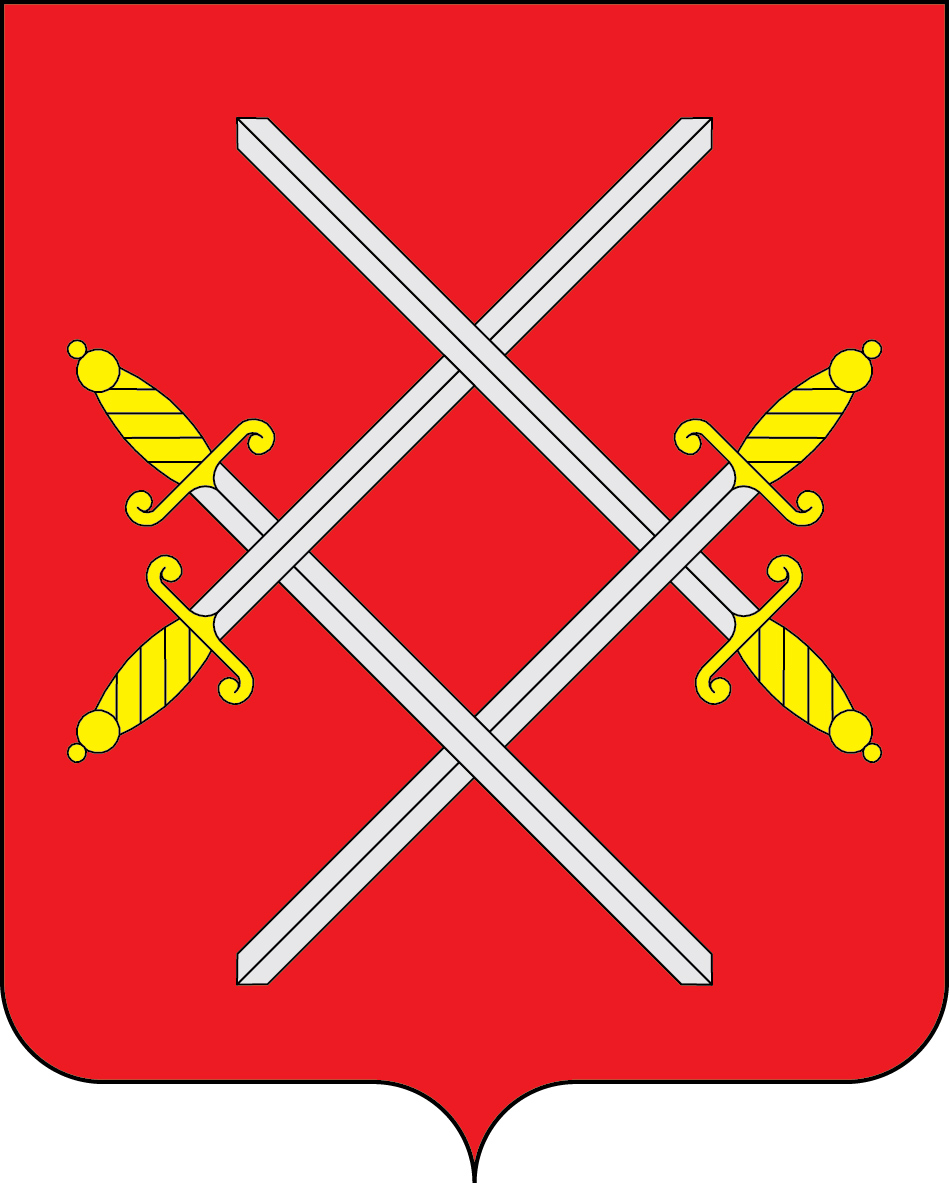 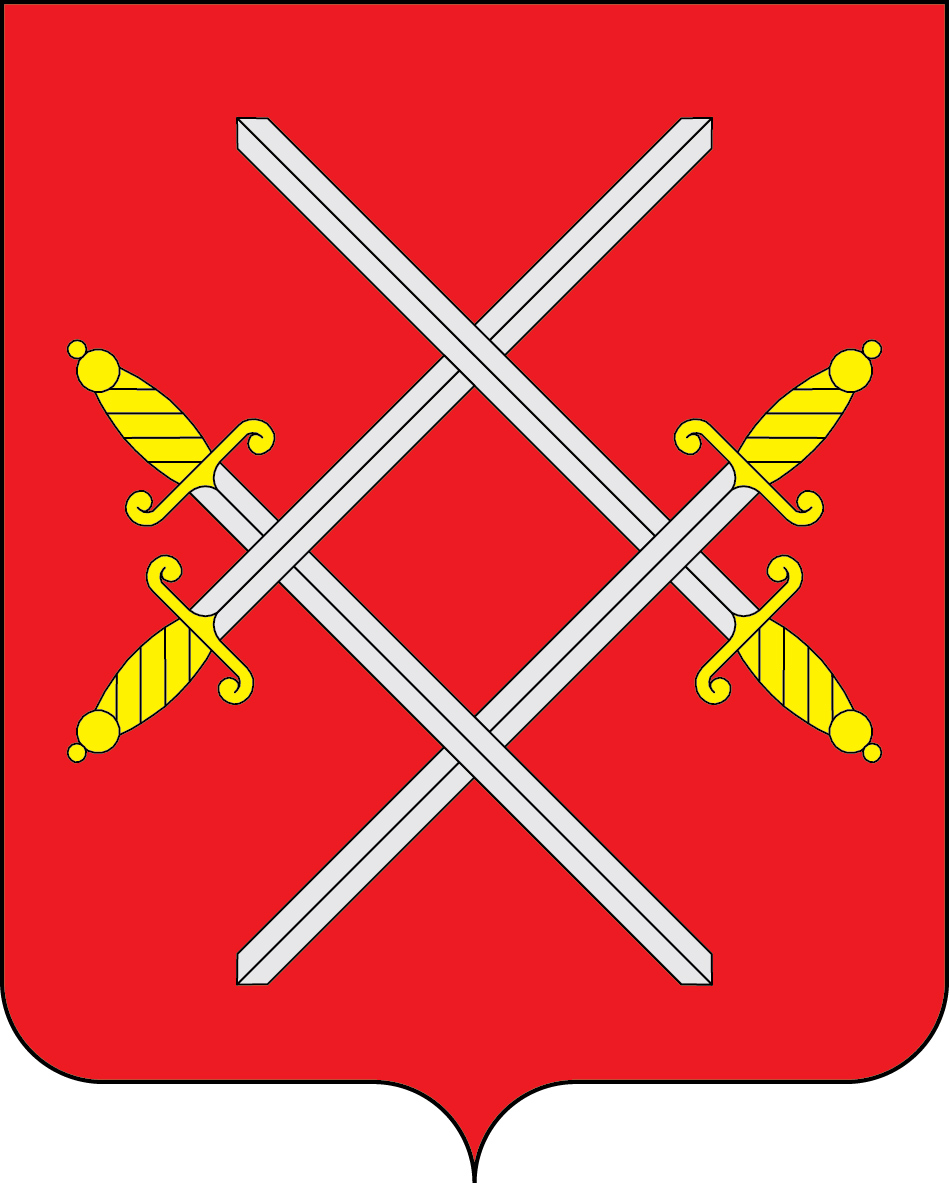 	О внесении изменений в муниципальную программу Рузского городского округа «Экология и окружающая среда», утвержденную постановлением Администрации Рузского городского округа от 11.11.2022 № 5484                                        (в редакции от 10.07.2023 №3865, от 27.12.2023 №8916 )В соответствии с Бюджетным кодексом Российской Федерации, Федеральным законом от 06.10.2003 № 131-ФЗ «Об общих принципах организации местного самоуправления в РФ», Федеральным законом от 10.01.2002   № 7-ФЗ «Об охране окружающей среды», постановлением Администрации Рузского городского округа от 07.11.2022 №5391 «Об утверждении Перечня муниципальных программ Рузского городского округа», постановлением Администрации Рузского городского округа от 02.11.2022 №5352 «Об утверждении Порядка разработки и реализации муниципальных программ Рузского городского округа»,  руководствуясь Уставом Рузского городского округа, Администрация Рузского городского округа постановляет:1. Муниципальную программу Рузского городского округа «Экология и окружающая среда», утвержденную постановлением Администрации Рузского городского округа от 11.11.2022 № 5484 (в редакции от 10.07.2023 №3865, от 27.12.2023 №8916), изложить в новой редакции (прилагается).2. Разместить настоящее постановление на официальном сайте Рузского городского округа в сети «Интернет». 3. Контроль за исполнением настоящего постановления возложить на Заместителя Главы Рузского городского округа Лапшину И.А.Глава городского округа                                                                             Н.Н. Пархоменко	Приложение                                                                                                                                                                                                    к постановлению Администрации                                                                                                                                                                                                               Рузского городского округа                                                                                                                                                                                                                                  от 14.03.2024 №1368Паспорт муниципальной программы Рузского городского округа «Экология и окружающая среда» Общая характеристика сферы реализации муниципальной программы, в том числе формулировка основных проблем в экологической сфере.Рузский городской округ расположен на западе Московской области и представляет собой один из самых живописных и заповедных уголков Подмосковья.  Территория округа составляет 1559 кв. км. Это экологически чистая местность с обширными лесными массивами.В геоботаническом отношении Рузский городской округ относится к подзоне бореальных смешанных лесов и является одним из самых «лесистых» в Подмосковье. Преобладающими видами древостоя являются ель и береза, значительные территории занимают сосна и осина, встречаются дуб, серая и черная ольха, липа, вяз, лиственница, клен, ива. В лесах кроме лося, кабана, оленя, лисицы, енота, барсука и норки встречаются енотовидная собака, черный хорь, лесная куница и др. В реках и озерах обитает более 20 видов рыб. Гнездовья района представлены большим видовым разнообразием водоплавающих, куликов.Преобладающими почвами являются дерново-подзолистые разной степени оподзоленности, смытости и разного механического состава.Естественная гидросеть Рузского городского округа входит в Москворецкую систему водоснабжения города Москвы. Под реками, мелкими водохранилищами и прудами находится 1860га, общая площадь озер округа - 860га. Рузское и Озернинское водохранилища занимают около 4380га.На территории округа находится 6 государственных природных заказников, включая такие озерные заказники, как: о. Тростенское - самое большое из естественных водоемов Смоленско-Московской возвышенности, естественный регулятор р. Озерны и уникальный научный объект;  о. Глубокое - самое глубокое озеро в европейской части РФ; древняя озерная котловина у села Орешки – типичная древняя озерная котловина в которой происходит естественный процесс превращения озера в верховое болото.Также на территории округа расположено 4 памятника природы:леса Дороховского лесничества с комплексом гнезд рыжих муравьев;верховое болото с клюквой в кв. 31 Доваторского лесничества;местообитание кортузы Маттиоли на выходах известняков в долине р.Москвы;древняя озерная котловина у села Орешки;елово-широколиственные и смешанные леса с верховыми болотами;Москворецкий левобережный (государственный природный знак);Долина Москвы-реки между дер. Красный Стан и Старо-Николаево.В соответствии с Законом Московской области № 96/2003-ОЗ «Об особо охраняемых природных территориях», постановлением Правительства Московской области от 11.02.2009 № 106/5 утверждена Схема развития и размещения особо охраняемых природных территорий в Московской области, в которую включены все вышеперечисленные территории округа.Состояние окружающей среды - одна из наиболее острых социально-экономических проблем, прямо или косвенно затрагивающих интересы каждого человека. На территории Рузского городского округа плотность населения составляет 40 чел. на кв. км., что в 1,7 раз меньше, чем по Московской области. Однако за счет туристов, отдыхающих, дачников и др. плотность населения в летнее время увеличивается в 2-2,5 раза.Доля промышленной продукции округа в общем объеме производства Московской области невелика и представлена следующими отраслями: металлообработка, лесная, деревообрабатывающая и целлюлозно-бумажная; строительных материалов; легкая; пищевая; полиграфическая.Основное загрязнение атмосферы округа обусловлено выбросами вредных веществ от стационарных источников (в основном это многочисленные мелкие котельные и промышленные предприятия), так как процесс развития округа сопровождается интенсивным увеличением потребления тепла и электроэнергии населением.Существующие методы сжигания топлива и масштабы его потребления обусловливают выброс в атмосферу значительного количества загрязнителей, среди которых наиболее распространенными являются твердые частицы, сернистый ангидрид, окись углерода, окислы азота, углеводороды и летучие органические соединения. В Рузском округе основными загрязнителями являются окись углерода, окислы азота и твердые вещества.С точки зрения экологического качества среды обитания человека территорию Рузского округа можно оценить, как вполне благоприятную, однако антропогенное давление на природные компоненты может привести к предкризисному состоянию. Природные условия, ландшафтные характеристики и сохранность естественного биопродукционного потенциала, определяющее экологическую емкость территории, составляют главное богатство округа. Сохранению и должному поддержанию существующих особо охраняемых природных территорий препятствует ряд причин, важнейшими из которых являются: захламление и замусоривание территории, проезд и стоянка автотранспорта, устройство туристических стоянок, разведение костров, выпас, прогон скота, вытаптывание, сенокошение, пожары, палы травы, распашка земель, самовольные порубки леса, загрязнение водоемов, болезни деревьев (для парков и насаждений населенных пунктов), сбор растений, охота, рыболовство, использование ядохимикатов на сельхозугодиях, строительство, отдельные виды хозяйственной деятельности, проводимые в непосредственной близости от особо охраняемых природных территорий мелиоративные работы, размещение коллективных садов, разработка карьеров.Для устранения этих причин совершенно необходимо усилить охрану территорий и контроль за экологическими правонарушениями на территории округа.Комплекс водных проблем в Московской области занимает ведущее место. Перечень их очень велик: защита населения от негативных воздействий вод, обеспечение качества поверхностных и подземных вод, стабильное и безопасное водообеспечение населения и другие. Пока четко прослеживается деградация рек, это связано с тем, что нет четкой и единой государственной политики по использованию и охране малых рек.Прогноз развития экологической сферы с учетом реализации муниципальной программы.Основными направлениями реализации муниципальной программы является сохранение природных экосистем, поддержание их целостности и жизнеобеспечивающих функций для устойчивого развития общества, повышения качества жизни, улучшения здоровья населения и демографической ситуации, формирование современной отрасли обращения с отходами, обеспечения экологической безопасности Рузского городского округа Московской области.Реализация в полном объеме предлагаемых муниципальной программой мероприятий позволит достичь стабилизации экологической обстановки в Рузском городском округе, в том числе, за счет повышения эффективности использования, охраны, защиты и воспроизводства лесов, ликвидации несанкционированных свалок, очаговых навалов бытовых отходов и мусора, очистки дна и берегов обособленных водоёмов округа. Цель и обобщенная характеристика основных мероприятий муниципальной программы.Цель муниципальной программы сформулирована с учетом требований, направленных на совершенствование государственной политики в области охраны природы, Государственной программы Московской области «Экология и окружающая среда Подмосковья». Целью муниципальной программы является сохранение и восстановление природной среды, рациональное использование и воспроизводство природных ресурсов, развитие экологического образования и воспитания, минимизация негативного воздействия на окружающую среду на территории Рузского городского округа.Для достижения цели в программе предусмотрены основные мероприятия:1. Организация и проведение экологического мониторинга на территории Рузского городского округа;2. Экологическое образование, формирование экологической культуры и информирование населения;3. Снижение и предотвращение загрязнений окружающей среды при образовании и размещении отходов;4. Охрана водных объектов на территории Рузского городского округа.Для снижения общей антропогенной нагрузки, направленной на уменьшение негативного воздействия на окружающую среду, планируется ежегодное проведение экологического мониторинга, объектом которого является экологическое состояние компонентов природной среды: воздушного бассейна (атмосферного воздуха), почв, поверхностных вод и донных отложений рек, родников.По результатам экологического мониторинга создается информационно – прогнозная база данных, позволяющая оптимизировать сеть контрольных точек, отслеживать экологически проблемные участки территории округа для принятия действенных управленческих решений по регулированию негативного воздействия хозяйственной или иной деятельности, а также осуществлять с учетом экологических факторов риска анализ состояния здоровья населения Рузского городского округа.В целях повышения экологического образования и формирования экологической культуры населения планируются мероприятия, предусматривающие проведение ежегодных окружных экологических конкурсов, акций, фестивалей, конференций, праздников среди обучающихся в общеобразовательных учреждениях и учреждениях дошкольного образования на территории округа.Развитие системы экологического образования осуществляется в рамках Стратегии непрерывного экологического образования населения Рузского городского округа.Для реализации мероприятий по снижению и предотвращению загрязнений окружающей среды при образовании и размещении отходов, связанной с обустройством и санитарной очисткой территорий, установлением границ ООПТ местного значения разработан комплекс мер, способствующих созданию дополнительных условий для стабилизации среды обитания, поддержания биоразнообразия. Для сохранения природного наследия Рузского городского округа разработаны мероприятия муниципальной программы, связанные с ликвидацией несанкционированных свалок, очаговых навалов бытовых отходов и мусора, в местах массового отдыха на береговой полосе водоемов общего пользования и лесопарковых зон, на землях лесного фонда, в части загрязнения лесов бытовым, строительным мусором и не древесными отходами, на территории, прилегающей к населенным пунктам и СНТ, вдоль зон отдыха и автомобильных дорог, разработана генеральная схема санитарной очистки Рузского городского округа. В целях реализации мероприятий по охране водных объектов на территории Рузского городского округа в программе предусмотрена очистка дна и укрепление берегов водных объектов (обособленные водоемы), а также работы по очистке берегов прудов и рек водных объектов (обособленные водоемы), расположенных на территории населенных пунктов Рузского городского округа. Планируется участие в государственной программе Московской области "Родники Подмосковья" с целью обустройства родников на территории Рузского городского округа.4. Порядок взаимодействия ответственного за выполнение мероприятия с муниципальным заказчиком.	Муниципальным заказчиком и исполнителем программы является– отдел экологии и природопользования управления земельно-имущественных отношений Администрации Рузского городского округа. Ответственный за выполнение мероприятия:1) формирует прогноз расходов на реализацию мероприятия и направляет его муниципальному заказчику подпрограммы;2) участвует в обсуждении вопросов, связанных с реализацией и финансированием муниципальной программы (подпрограммы) в части соответствующего мероприятия;3) направляет муниципальному заказчику программы предложения по формированию «Дорожных карт»;Муниципальный заказчик программы осуществляет координацию деятельности ответственного за выполнение мероприятия по подготовке и реализации программных мероприятий, анализу и рациональному использованию средств бюджета Рузского городского округа и иных привлекаемых для реализации муниципальной программы источников.Муниципальный заказчик муниципальной программы несет ответственность за подготовку и реализацию муниципальной программы, а также обеспечение достижения показателей планируемых результатов реализации мероприятий муниципальной программы в целом.3. целевые показатели муниципальной программы Московской области:4. Методика расчета значений целевых показателей5. Методика значения результатов выполнения мероприятий6. Подпрограмма 1 «Охрана окружающей среды»1) Перечень мероприятий подпрограммы 1 «Охрана окружающей среды»7. Подпрограмма 2«Развитие водохозяйственного комплекса»1) Перечень мероприятий подпрограммы 2 «Развитие водохозяйственного комплекса»8. Подпрограмма 4 «Развитие лесного хозяйства»1) Перечень мероприятий подпрограммы 4 «Развитие лесного хозяйства»9. Подпрограмма 5 «Ликвидация накопленного вреда окружающей среде»1) Перечень мероприятий подпрограммы 5 «Ликвидация накопленного вреда окружающей среде»2) Адресный перечень, предусмотренный в рамках реализации мероприятия 01.02 Разработка проектной документации на рекультивацию полигонов твердых коммунальных отходов и нарушенных земельСправочная таблица:Координатор муниципальной программыЗаместитель Главы Рузского городского округа И.А. ЛапшинаЗаместитель Главы Рузского городского округа И.А. ЛапшинаЗаместитель Главы Рузского городского округа И.А. ЛапшинаЗаместитель Главы Рузского городского округа И.А. ЛапшинаЗаместитель Главы Рузского городского округа И.А. ЛапшинаЗаместитель Главы Рузского городского округа И.А. ЛапшинаМуниципальный заказчик программыАдминистрация Рузского городского округа Московской области (отдел экологии и природопользования управления жилищно-коммунального хозяйства, капитального ремонта и строительства Администрации Рузского городского округа)Администрация Рузского городского округа Московской области (отдел экологии и природопользования управления жилищно-коммунального хозяйства, капитального ремонта и строительства Администрации Рузского городского округа)Администрация Рузского городского округа Московской области (отдел экологии и природопользования управления жилищно-коммунального хозяйства, капитального ремонта и строительства Администрации Рузского городского округа)Администрация Рузского городского округа Московской области (отдел экологии и природопользования управления жилищно-коммунального хозяйства, капитального ремонта и строительства Администрации Рузского городского округа)Администрация Рузского городского округа Московской области (отдел экологии и природопользования управления жилищно-коммунального хозяйства, капитального ремонта и строительства Администрации Рузского городского округа)Администрация Рузского городского округа Московской области (отдел экологии и природопользования управления жилищно-коммунального хозяйства, капитального ремонта и строительства Администрации Рузского городского округа)Цели муниципальной программы1. Экологическое образование, воспитание, формирование экологической культуры и информирование населения;   укрепление социальной ответственности населения в части сохранения окружающей природной среды.1. Экологическое образование, воспитание, формирование экологической культуры и информирование населения;   укрепление социальной ответственности населения в части сохранения окружающей природной среды.1. Экологическое образование, воспитание, формирование экологической культуры и информирование населения;   укрепление социальной ответственности населения в части сохранения окружающей природной среды.1. Экологическое образование, воспитание, формирование экологической культуры и информирование населения;   укрепление социальной ответственности населения в части сохранения окружающей природной среды.1. Экологическое образование, воспитание, формирование экологической культуры и информирование населения;   укрепление социальной ответственности населения в части сохранения окружающей природной среды.1. Экологическое образование, воспитание, формирование экологической культуры и информирование населения;   укрепление социальной ответственности населения в части сохранения окружающей природной среды.Цели муниципальной программы2. Организация и проведение мониторинга загрязнения атмосферного воздуха и мониторинга состояния и качества поверхностных вод.2. Организация и проведение мониторинга загрязнения атмосферного воздуха и мониторинга состояния и качества поверхностных вод.2. Организация и проведение мониторинга загрязнения атмосферного воздуха и мониторинга состояния и качества поверхностных вод.2. Организация и проведение мониторинга загрязнения атмосферного воздуха и мониторинга состояния и качества поверхностных вод.2. Организация и проведение мониторинга загрязнения атмосферного воздуха и мониторинга состояния и качества поверхностных вод.2. Организация и проведение мониторинга загрязнения атмосферного воздуха и мониторинга состояния и качества поверхностных вод.Цели муниципальной программы3. Снижение и предотвращение загрязнений окружающей среды при образовании и размещении отходов на землях государственной неразграниченной собственности и на лесных участках в составе земель лесного фонда.3. Снижение и предотвращение загрязнений окружающей среды при образовании и размещении отходов на землях государственной неразграниченной собственности и на лесных участках в составе земель лесного фонда.3. Снижение и предотвращение загрязнений окружающей среды при образовании и размещении отходов на землях государственной неразграниченной собственности и на лесных участках в составе земель лесного фонда.3. Снижение и предотвращение загрязнений окружающей среды при образовании и размещении отходов на землях государственной неразграниченной собственности и на лесных участках в составе земель лесного фонда.3. Снижение и предотвращение загрязнений окружающей среды при образовании и размещении отходов на землях государственной неразграниченной собственности и на лесных участках в составе земель лесного фонда.3. Снижение и предотвращение загрязнений окружающей среды при образовании и размещении отходов на землях государственной неразграниченной собственности и на лесных участках в составе земель лесного фонда.Цели муниципальной программы4. Охрана водных объектов на территории Рузского городского округа.4. Охрана водных объектов на территории Рузского городского округа.4. Охрана водных объектов на территории Рузского городского округа.4. Охрана водных объектов на территории Рузского городского округа.4. Охрана водных объектов на территории Рузского городского округа.4. Охрана водных объектов на территории Рузского городского округа.Перечень подпрограммМуниципальные заказчики подпрограммМуниципальные заказчики подпрограммМуниципальные заказчики подпрограммМуниципальные заказчики подпрограммМуниципальные заказчики подпрограммМуниципальные заказчики подпрограмм1. Подпрограмма 1 «Охрана окружающей среды»Отдел экологии и природопользования управления жилищно-коммунального хозяйства, капитального ремонта и строительства Администрации Рузского городского округаОтдел экологии и природопользования управления жилищно-коммунального хозяйства, капитального ремонта и строительства Администрации Рузского городского округаОтдел экологии и природопользования управления жилищно-коммунального хозяйства, капитального ремонта и строительства Администрации Рузского городского округаОтдел экологии и природопользования управления жилищно-коммунального хозяйства, капитального ремонта и строительства Администрации Рузского городского округаОтдел экологии и природопользования управления жилищно-коммунального хозяйства, капитального ремонта и строительства Администрации Рузского городского округаОтдел экологии и природопользования управления жилищно-коммунального хозяйства, капитального ремонта и строительства Администрации Рузского городского округа2. Подпрограмма 2«Развитие водохозяйственного комплекса»Отдел экологии и природопользования управления жилищно-коммунального хозяйства, капитального ремонта и строительства Администрации Рузского городского округаОтдел ГО, ЧС и территориальной безопасности Администрации Рузского городского округаОтдел экологии и природопользования управления жилищно-коммунального хозяйства, капитального ремонта и строительства Администрации Рузского городского округаОтдел ГО, ЧС и территориальной безопасности Администрации Рузского городского округаОтдел экологии и природопользования управления жилищно-коммунального хозяйства, капитального ремонта и строительства Администрации Рузского городского округаОтдел ГО, ЧС и территориальной безопасности Администрации Рузского городского округаОтдел экологии и природопользования управления жилищно-коммунального хозяйства, капитального ремонта и строительства Администрации Рузского городского округаОтдел ГО, ЧС и территориальной безопасности Администрации Рузского городского округаОтдел экологии и природопользования управления жилищно-коммунального хозяйства, капитального ремонта и строительства Администрации Рузского городского округаОтдел ГО, ЧС и территориальной безопасности Администрации Рузского городского округаОтдел экологии и природопользования управления жилищно-коммунального хозяйства, капитального ремонта и строительства Администрации Рузского городского округаОтдел ГО, ЧС и территориальной безопасности Администрации Рузского городского округа3. Подпрограмма 4 «Развитие лесного хозяйства»Отдел экологии и природопользования управления жилищно-коммунального хозяйства, капитального ремонта и строительства Администрации Рузского городского округаОтдел экологии и природопользования управления жилищно-коммунального хозяйства, капитального ремонта и строительства Администрации Рузского городского округаОтдел экологии и природопользования управления жилищно-коммунального хозяйства, капитального ремонта и строительства Администрации Рузского городского округаОтдел экологии и природопользования управления жилищно-коммунального хозяйства, капитального ремонта и строительства Администрации Рузского городского округаОтдел экологии и природопользования управления жилищно-коммунального хозяйства, капитального ремонта и строительства Администрации Рузского городского округаОтдел экологии и природопользования управления жилищно-коммунального хозяйства, капитального ремонта и строительства Администрации Рузского городского округа4. Подпрограмма 5 «Ликвидация накопленного вреда окружающей среде»Отдел экологии и природопользования управления жилищно-коммунального хозяйства, капитального ремонта и строительства Администрации Рузского городского округаОтдел экологии и природопользования управления жилищно-коммунального хозяйства, капитального ремонта и строительства Администрации Рузского городского округаОтдел экологии и природопользования управления жилищно-коммунального хозяйства, капитального ремонта и строительства Администрации Рузского городского округаОтдел экологии и природопользования управления жилищно-коммунального хозяйства, капитального ремонта и строительства Администрации Рузского городского округаОтдел экологии и природопользования управления жилищно-коммунального хозяйства, капитального ремонта и строительства Администрации Рузского городского округаОтдел экологии и природопользования управления жилищно-коммунального хозяйства, капитального ремонта и строительства Администрации Рузского городского округаКраткая характеристика подпрограмм1. Проведение обследований и мониторинга состояния окружающей среды, охраны и бережного использования особо охраняемых природных территорий, проведение экологических мероприятий.1. Проведение обследований и мониторинга состояния окружающей среды, охраны и бережного использования особо охраняемых природных территорий, проведение экологических мероприятий.1. Проведение обследований и мониторинга состояния окружающей среды, охраны и бережного использования особо охраняемых природных территорий, проведение экологических мероприятий.1. Проведение обследований и мониторинга состояния окружающей среды, охраны и бережного использования особо охраняемых природных территорий, проведение экологических мероприятий.1. Проведение обследований и мониторинга состояния окружающей среды, охраны и бережного использования особо охраняемых природных территорий, проведение экологических мероприятий.1. Проведение обследований и мониторинга состояния окружающей среды, охраны и бережного использования особо охраняемых природных территорий, проведение экологических мероприятий.Краткая характеристика подпрограмм2. Повышение эксплуатационной надежности гидротехнических сооружений путем их приведения безопасному техническому состоянию, расчистка водных объектов (участков). 2. Повышение эксплуатационной надежности гидротехнических сооружений путем их приведения безопасному техническому состоянию, расчистка водных объектов (участков). 2. Повышение эксплуатационной надежности гидротехнических сооружений путем их приведения безопасному техническому состоянию, расчистка водных объектов (участков). 2. Повышение эксплуатационной надежности гидротехнических сооружений путем их приведения безопасному техническому состоянию, расчистка водных объектов (участков). 2. Повышение эксплуатационной надежности гидротехнических сооружений путем их приведения безопасному техническому состоянию, расчистка водных объектов (участков). 2. Повышение эксплуатационной надежности гидротехнических сооружений путем их приведения безопасному техническому состоянию, расчистка водных объектов (участков). Краткая характеристика подпрограмм3. Осуществление отдельных полномочий в области лесных отношений, выполнение образовательной, просветительской, опытно-исследовательской работы, способствующей профессиональной ориентации, занятости школьников и молодого поколения в системе лесного хозяйства, вовлечение населения в мероприятия по охране леса. 3. Осуществление отдельных полномочий в области лесных отношений, выполнение образовательной, просветительской, опытно-исследовательской работы, способствующей профессиональной ориентации, занятости школьников и молодого поколения в системе лесного хозяйства, вовлечение населения в мероприятия по охране леса. 3. Осуществление отдельных полномочий в области лесных отношений, выполнение образовательной, просветительской, опытно-исследовательской работы, способствующей профессиональной ориентации, занятости школьников и молодого поколения в системе лесного хозяйства, вовлечение населения в мероприятия по охране леса. 3. Осуществление отдельных полномочий в области лесных отношений, выполнение образовательной, просветительской, опытно-исследовательской работы, способствующей профессиональной ориентации, занятости школьников и молодого поколения в системе лесного хозяйства, вовлечение населения в мероприятия по охране леса. 3. Осуществление отдельных полномочий в области лесных отношений, выполнение образовательной, просветительской, опытно-исследовательской работы, способствующей профессиональной ориентации, занятости школьников и молодого поколения в системе лесного хозяйства, вовлечение населения в мероприятия по охране леса. 3. Осуществление отдельных полномочий в области лесных отношений, выполнение образовательной, просветительской, опытно-исследовательской работы, способствующей профессиональной ориентации, занятости школьников и молодого поколения в системе лесного хозяйства, вовлечение населения в мероприятия по охране леса. Краткая характеристика подпрограмм4. Повышение экологической безопасности населения и снижение ущерба, причиняемого окружающей среде в процессе обращения с отходами производства и потребления на территории Рузского городского округа.4. Повышение экологической безопасности населения и снижение ущерба, причиняемого окружающей среде в процессе обращения с отходами производства и потребления на территории Рузского городского округа.4. Повышение экологической безопасности населения и снижение ущерба, причиняемого окружающей среде в процессе обращения с отходами производства и потребления на территории Рузского городского округа.4. Повышение экологической безопасности населения и снижение ущерба, причиняемого окружающей среде в процессе обращения с отходами производства и потребления на территории Рузского городского округа.4. Повышение экологической безопасности населения и снижение ущерба, причиняемого окружающей среде в процессе обращения с отходами производства и потребления на территории Рузского городского округа.4. Повышение экологической безопасности населения и снижение ущерба, причиняемого окружающей среде в процессе обращения с отходами производства и потребления на территории Рузского городского округа.Источники финансирования муниципальной программы, в том числе по годам реализации программы (тыс. руб.):Всего2023 год 2024 год 2025 год 2026 год 2027 годСредства бюджета Московской области 15567,65 1628,12 11239,39 1350,071350,07   0,00Средства федерального бюджета 0,00 0,00 0,00 0,00 0,00  0,00Средства бюджетов муниципальных образований Московской области 66300,84 22367,12 25747,84 9701,94 8483,94  0,00Внебюджетные средства 0,00 0,00 0,00 0,00 0,00  0,00… 0,00 0,00 0,00 0,00 0,00  0,00Всего, в том числе по годам:81868,49 23995,2436987,23 11052,01 9834,01  0,00№ п/пПланируемые целевые показатели реализации муниципальной программы (подпрограммы)Тип показателяТип показателяЕдиница измеренияБазовое значение показателя                      на начало реализации Планируемое значение по годам реализацииПланируемое значение по годам реализацииПланируемое значение по годам реализацииПланируемое значение по годам реализацииПланируемое значение по годам реализацииНомер подпрограммы, мероприятий, оказывающих влияние на достижение показателя№ п/пПланируемые целевые показатели реализации муниципальной программы (подпрограммы)Тип показателяТип показателяЕдиница измеренияБазовое значение показателя                      на начало реализации 2023 год2024 год2025 год2026 год2027 годНомер подпрограммы, мероприятий, оказывающих влияние на достижение показателя№ п/пПланируемые целевые показатели реализации муниципальной программы (подпрограммы)Тип показателяТип показателяЕдиница измеренияБазовое значение показателя                      на начало реализации 2023 год2024 год2025 год2026 год2027 годНомер подпрограммы, мероприятий, оказывающих влияние на достижение показателя123345611121314151Подпрограмма 1«Охрана окружающей среды»Подпрограмма 1«Охрана окружающей среды»Подпрограмма 1«Охрана окружающей среды»Подпрограмма 1«Охрана окружающей среды»Подпрограмма 1«Охрана окружающей среды»Подпрограмма 1«Охрана окружающей среды»Подпрограмма 1«Охрана окружающей среды»Подпрограмма 1«Охрана окружающей среды»Подпрограмма 1«Охрана окружающей среды»Подпрограмма 1«Охрана окружающей среды»Подпрограмма 1«Охрана окружающей среды»1.1Количество проведенных исследований состояния окружающей средыОтраслевой показательОтраслевой показательединица7 9 9-  - -1.01.01; 1.01.02; 1.01.03;1.01.041.2Численность населения, участвующего в мероприятиях по формированию экологической культуры и образования населения в сфере защиты окружающей средыОтраслевой показательОтраслевой показательчеловек- - - - - -1. 03.01; 1. 03.021.2Численность населения, участвующего в мероприятиях по формированию экологической культуры и образования населения в сфере защиты окружающей средыОтраслевой показательОтраслевой показательчеловек- - - - - -1. 03.01; 1. 03.022Подпрограмма 2 «Развитие водохозяйственного комплекса»Подпрограмма 2 «Развитие водохозяйственного комплекса»Подпрограмма 2 «Развитие водохозяйственного комплекса»Подпрограмма 2 «Развитие водохозяйственного комплекса»Подпрограмма 2 «Развитие водохозяйственного комплекса»Подпрограмма 2 «Развитие водохозяйственного комплекса»Подпрограмма 2 «Развитие водохозяйственного комплекса»Подпрограмма 2 «Развитие водохозяйственного комплекса»Подпрограмма 2 «Развитие водохозяйственного комплекса»Подпрограмма 2 «Развитие водохозяйственного комплекса»Подпрограмма 2 «Развитие водохозяйственного комплекса»2.1Доля гидротехнических сооружений с неудовлетворительным и опасным уровнем безопасности, приведенных в безопасное техническое состояние и поддерживаемых в безаварийном режиме работыОтраслевой показательОтраслевой показательпроцент- - - - - -2 01. 03; 2.01.04 2.2Численность населения, проживающего на подверженных негативному воздействию вод территориях, защищенного в результате проведения мероприятийпо повышению защищенности от негативного воздействия вод, нарастающим итогомПриоритетный показатель, Показатель госпрограммыПриоритетный показатель, Показатель госпрограммытыс. чел.- - - - - -2 01. 03; 2.01.042.3Количество водных объектов, на которых выполнены комплексы мероприятий по ликвидации последствий засорения.Приоритетный показатель, Показатель госпрограммыПриоритетный показатель, Показатель госпрограммыштука- - - - - -2 03.012.4Количество прудов, на которых выполнены работы по очистке от мусораОтраслевой показательОтраслевой показательшт.- - - - - -2 03.03 3Подпрограмма 4 «Развитие лесного хозяйства»Подпрограмма 4 «Развитие лесного хозяйства»Подпрограмма 4 «Развитие лесного хозяйства»Подпрограмма 4 «Развитие лесного хозяйства»Подпрограмма 4 «Развитие лесного хозяйства»Подпрограмма 4 «Развитие лесного хозяйства»Подпрограмма 4 «Развитие лесного хозяйства»Подпрограмма 4 «Развитие лесного хозяйства»Подпрограмма 4 «Развитие лесного хозяйства»Подпрограмма 4 «Развитие лесного хозяйства»Подпрограмма 4 «Развитие лесного хозяйства»3.1Доля ликвидированных отходов, на лесных участках в составе земель лесного фонда, не предоставленных гражданам и юридическим лицам, в общем объеме обнаруженных отходовОтраслевой показатель (показатель госпрограммы)Отраслевой показатель (показатель госпрограммы)процент- - - - - -4.01.064Подпрограмма 5 «Ликвидация накопленного вреда окружающей среде»Подпрограмма 5 «Ликвидация накопленного вреда окружающей среде»Подпрограмма 5 «Ликвидация накопленного вреда окружающей среде»Подпрограмма 5 «Ликвидация накопленного вреда окружающей среде»Подпрограмма 5 «Ликвидация накопленного вреда окружающей среде»Подпрограмма 5 «Ликвидация накопленного вреда окружающей среде»Подпрограмма 5 «Ликвидация накопленного вреда окружающей среде»Подпрограмма 5 «Ликвидация накопленного вреда окружающей среде»Подпрограмма 5 «Ликвидация накопленного вреда окружающей среде»Подпрограмма 5 «Ликвидация накопленного вреда окружающей среде»Подпрограмма 5 «Ликвидация накопленного вреда окружающей среде»4.1Количество ликвидированных наиболее опасных объектов накопленного вреда окружающей средеКоличество ликвидированных наиболее опасных объектов накопленного вреда окружающей средеПриоритетный показатель. Показатель госпрограммы шт.1 - - - - -5 G1.01 4.2Численность населения, качество жизни которого улучшится в связи с ликвидацией и рекультивацией объектов накопленного вреда окружающей среде, в том числе:Численность населения, качество жизни которого улучшится в связи с ликвидацией и рекультивацией объектов накопленного вреда окружающей среде, в том числе:Приоритетный показатель. Показатель госпрограммытыс. чел.62,7 - - - - -5. G1.01 4.2.1Полигон ТКО «……»Полигон ТКО «……»Полигон ТКО «……»4.2.2Полигон ТКО «……»Полигон ТКО «……»Полигон ТКО «……»4.3Численность населения, качество жизникоторого улучшится в связи с ликвидациейнесанкционированных свалок в границахгородовЧисленность населения, качество жизникоторого улучшится в связи с ликвидациейнесанкционированных свалок в границахгородовРегиональный проект «Снижение негативного воздействия на окружающую среду путем ликвидации наиболее опасных объектов накопленного вреда окружающей среде и несанкционированных свалок в границах городов на территории Московской области»тыс. чел.- - - - - -5. G1.014.4Количество ликвидированныхнесанкционированных свалок в границахгородовКоличество ликвидированныхнесанкционированных свалок в границахгородовРегиональный проект «Снижение негативного воздействия на окружающую среду путем ликвидации наиболее опасных объектов накопленного вреда окружающей среде и несанкционированных свалок в границах городов на территории Московской области»штука- - - - - -5. G1.014.5Процент реализации мероприятий по содержанию и эксплуатации объекта размещения отходов и законсервированного комплекса по переработке отходовПроцент реализации мероприятий по содержанию и эксплуатации объекта размещения отходов и законсервированного комплекса по переработке отходовОтраслевой показательпроцент - - - - - -5. 02.01;5.02.02; 5.02.03; 5.02.04; 5.02.05; 5.02.06; 5.02.07; 5.02.08; 5.02.09; 5.02.10; 5.02.11; 5.03.01 № п/пНаименование показателяЕдиница измеренияМетодика расчета показателя Источник данныхПериод представления отчетности1234561Подпрограмма 1 «Охрана окружающей среды»Подпрограмма 1 «Охрана окружающей среды»Подпрограмма 1 «Охрана окружающей среды»Подпрограмма 1 «Охрана окружающей среды»Подпрограмма 1 «Охрана окружающей среды»1.1Количество проведенных исследований состояния окружающей средыед.Показатель рассчитывается как суммарное количество реализованных мероприятий по исследованию состояния окружающей среды. Акты выполненных работ по контрактам, а также отчеты о проведенных исследованиях.ежегодно1.2Численность населения, участвующего в мероприятиях по формированию экологической культуры и образования населения в сфере защиты окружающей средычел.Показатель рассчитывается по формуле:                                                                                            Cnas= Ch+Cэ                                                                                                                                                   Где ,                                                                                                                                                                      Ch – количество участников, выставок, семинаров;                                                                              Cэ-количество участников экологических мероприятий Акты выполненных работ, а также отчеты о мероприятиях с указанием количества участниковежегодно2Подпрограмма 2 «Развитие водохозяйственного комплекса»Подпрограмма 2 «Развитие водохозяйственного комплекса»Подпрограмма 2 «Развитие водохозяйственного комплекса»Подпрограмма 2 «Развитие водохозяйственного комплекса»Подпрограмма 2 «Развитие водохозяйственного комплекса»2.1Доля гидротехнических сооружений с неудовлетворительным и опасным уровнем безопасности, приведенных в безопасное техническое состояние и поддерживаемых в безаварийном режиме работыпроцентПоказатель рассчитывается по формуле:                                                                                              (Vгтс р / Vгтс общ) х 100, где:                                                                                                                      Vгтс p - количество гидротехнических сооружений приведенных в безопасное техническое состояние и поддерживаемых в безаварийном режиме работы                                                             Vгтс общ - количество гидротехнических сооружений с неудовлетворительным и опасным уровнем безопасности и находящиеся на содержании Акты выполненных работЕжегодно до 15числа года, следующего за отчетным2.2Численность населения, проживающего на подверженных негативному воздействию вод территориях, защищенного в результате проведения мероприятий по повышению защищенности от негативного воздействия вод, нарастающим итогомтыс. чел.Фактически достигнутое значение рассчитывается по формуле:HMO= ∑_(p=2024)^p ∑_ip^(ip=12) ∑_t^T▒Hnp    , где:HMO- численность населения Московской области, постоянно проживающего на подверженных негативному воздействию вод территориях, защищенного в результате проведения мероприятий по повышению защищенности от негативного воздействия вод с 1 января 2024 года на конец отчетного года P, тыс. чел.;Нnp- численность постоянно проживающего населения Московской области на t-ой территории,  постоянно проживающего на подверженных негативному воздействию вод территориях, защищенного в результате проведения мероприятий по повышению защищенности от негативного воздействия вод, на конец ip-месяца p-года, тыс. чел.;  ip - порядковый номер месяца p-года, ip = 1,…12;    - год, p = 2027;   t - порядковый номер территории, подверженной негативному воздействию вод, t = 1, ..., T, где T - количество t территорий в муниципальных образованиях Московской области на конец ip-месяца.                  Акты выполненных работЕжеквартально2.3Количество водных объектов, на которых выполнены комплексы мероприятий по ликвидации последствий засоренияштукаПоказатель рассчитывается нарастающим итогом как суммарное количество водных объектов, в отношении которых в отчетном периоде выполнены комплексы мероприятий по ликвидации последствий засорения водных объектов. Акты выполненных работЕжеквартально до 10 числа месяца, следующего за отчетным2.4Количество прудов, на которых выполнены работы по очистке от мусораштукаПоказатель рассчитывается как суммарное количество прудов, на которых выполнены работы по очистке от мусораАкты выполненных работежегодно3Подпрограмма 4 «Развитие лесного хозяйства»Подпрограмма 4 «Развитие лесного хозяйства»Подпрограмма 4 «Развитие лесного хозяйства»Подпрограмма 4 «Развитие лесного хозяйства»Подпрограмма 4 «Развитие лесного хозяйства»3.1Доля ликвидированных отходов, на лесных участках 
в составе земель лесного фонда, не предоставленных гражданам и юридическим лицам, в общем объеме обнаруженных отходовпроцентПоказатель рассчитывается по формуле:                                                                                               Cно = Nно / Nобщ x 100%, где:

Cно - доля ликвидированных отходов от объема отходов, подлежащих ликвидации в пределах выделенного финансирования;
Nно - объем ликвидированных отходов, куб. м;
Nобщ - объем отходов, подлежащих ликвидации в пределах выделенного финансирования, куб. мЗаполняется муниципальным образованиемЕжеквартально4Подпрограмма 5 «Ликвидация накопленного вреда окружающей среде»Подпрограмма 5 «Ликвидация накопленного вреда окружающей среде»Подпрограмма 5 «Ликвидация накопленного вреда окружающей среде»Подпрограмма 5 «Ликвидация накопленного вреда окружающей среде»Подпрограмма 5 «Ликвидация накопленного вреда окружающей среде»4.1Количество ликвидированных наиболее опасных объектов накопленного вреда окружающей средештукаПорядок расчета показателя утвержден Приказом Минприроды России от 03.03.2021Акты выполненных работЕжеквартально4.2Численность населения, качество жизни которого улучшится в связи с ликвидацией и рекультивацией объектов накопленного вреда окружающей средетыс. чел.Фактически достигнутое значение рассчитывается по формуле:
HMO= ∑_(p=2018)^p ∑_ip^(ip=12) ∑_t^THnp    , где:
HMO- численность постоянно проживающего населения городского округа, качество жизни которого улучшилось в связи с ликвидацией наиболее опасных объектов накопленного вреда окружающей среде с начала 2018 года на конец отчетного года P, тыс. чел.;
Нnp- численность постоянно проживающего населения на t-ой территории, качество жизни которого улучшилось в связи с ликвидацией наиболее опасных объектов накопленного вреда окружающей среде в городском округе на конец ip-месяца p-года, тыс. чел.;                                                                                              ip - порядковый номер месяца p-года, ip = 1,…12;   p - год, p = 2022, ... P, где P- отчетный год; t - порядковый номер территории, находящейся под негативным воздействием (под угрозой негативного воздействия) вследствие расположения объекта накопленного вреда окружающей среде, t = 1, ..., T, где T - количество t территорий в границах городского округа на конец ip-месяца.                          
В случае если наиболее опасные объекты накопленного вреда окружающей среде в соответствующем отчетном периоде оказывают негативное воздействие на одну и ту же территорию, численность постоянно проживающего населения на указанной территории учитывается в расчете показателя  однократно по итогам завершения работ по ликвидации одного из соответствующих наиболее опасных объектов накопленного вреда окружающей среде.Акты выполненных работЕжегодно до 15 числа года, следующего за отчетным4.3Численность населения, качество жизни которого улучшится в связи с  ликвидацией несанкционированных свалок в границах городовтыс. чел.Фактически достигнутое значение рассчитывается по формуле:HMO= ∑_(p=2024)^p ∑_ip^(ip=12) ∑_t^T▒Hnp    , где:HMO- численность постоянно проживающего населения Московской области, качество жизни которого улучшилось в связи с ликвидацией объектов накопленного вреда окружающей среде (несанкционированных свалок расположенных в границах городов) с 1 января 2024 года на конец отчетного года P, тыс. чел.;Нnp- численность постоянно проживающего населения на t-ой территории, качество жизни которого улучшилось в связи с ликвидацией объектов накопленного вреда окружающей среде (несанкционированных свалок расположенных в границах городов) в Московской областина конец ip-месяца p-года, тыс. чел.;  ip - порядковый номер месяца p-года, ip = 1,…12;    - год, p = 2024;   t - порядковый номер территории, находящейся под негативным воздействием (под угрозой негативного воздействия) вследствие расположения объекта накопленного вреда окружающей среде (несанкционированной свалоки расположенной в границе города), t = 1, ..., T, где T - количество t территорий в муниципальных образованиях Московской области на конец ip-месяца.          Акты выполненных работ по объектамежеквартально4.4Количество ликвидированных несанкционированных свалок в границах городовштукаРасчет ежегодного показателя за отчетный период осуществляется нарастающим итогом по следующей формуле:OMO= O_{2024}+\sum_{p=2024}^{p}\sum_{ip}^{ip=12}O_jOMO – количество ликвидированных несанкционированных свалок в границах городов, включенных в государственный реестр объектов накопленного вреда, на территории Московской области нарастающим итогом с начала 2024 года на конец отчетного года P, шт.;O_{2024} - количество ликвидированных несанкционированных свалок в границах городов, включенных в государственный реестр объектов накопленного вреда, на территории Московской области на 1 января 2024 года, шт.; O_j - количество ликвидированных несанкционированных свалок в границах городов, включенных в государственный реестр объектов накопленного вреда, на территории Московской области на конец ip-месяца p-года, шт.;ip - порядковый номер месяцаp-года, ip = 1,…12;   p - год, p = 2024.Акты выполненных работ по объектамежеквартально4.5Процент реализации мероприятий по содержанию и эксплуатации объекта размещения отходов и законсервированного комплекса по переработке отходовпроцентПоказатель рассчитывается по формуле:
ПРОJ = ИОМj /  ОМj * 100 %, где:
ПРОJ - процент реализованных мероприятий, предусмотренный в отношении j-го объекта.
ОМj - объем мероприятий, предусмотренных  в отношении j-го объекта;
ИОМj - исполненный объем мероприятий, предусмотренный в отношении j-го объекта (в том (утилизация фильтрата и обеспечение работ, связанных с обезвреживанием биогаза).Акты выполненных работ в соответствии с муниципальным контрактом. Ежегодно№ п/пМероприятие подпрограммыНаименование результатаЕдиницы измеренияПорядок определения значений1Подпрограмма 1 «Охрана окружающей среды»Подпрограмма 1 «Охрана окружающей среды»Подпрограмма 1 «Охрана окружающей среды»Подпрограмма 1 «Охрана окружающей среды»1.1Мероприятие 01.01 Проведение анализов качества водыПроведены анализы качества водыединицаПоказатель определяется как общее количество проведенных анализов1.2Мероприятие 01.02 Осуществление экологического мониторинга (озеленение)Проведен экологический мониторинг (озеленение)единицаПоказатель определяется как общее количество осуществленного экологического мониторинга1.3Мероприятие 01.03. Проведение наблюдений за состоянием и загрязнением окружающей средыПроведены наблюдения за состоянием и загрязнением окружающей средыединицаПоказатель определяется как общее количество проведенных наблюдений за состоянием и загрязнением окружающей среды1.4Мероприятие 01.04 Оснащение оборудованием для обеспечения участия в осуществлении государственного мониторинга состояния и загрязнения окружающей средыПриобретено оборудование для обеспечения участия в осуществлении государственного мониторинга состояния и загрязнения окружающей средыштукаПоказатель определяется как количество приобретенного оборудования для обеспечения участия в осуществлении государственного мониторинга состояния и загрязнения окружающей среды1.5Мероприятие 02.01 Изготовление и установка щитов на границах особо охраняемых природных территорий, информирующих о видах деятельности, запрещенных на таких территорияхУстановлены аншлаги на границах ООПТштукаПоказатель определяется как общее количество установленных аншлагов по акту выполненных работ1.6Мероприятие 02.02 Осуществление мероприятий по охране и воспроизводству объектов животного мира на территории городского округаПроведены мероприятия по охране и воспроизводству объектов животного мира на территории городского округаединицаПоказатель определяется как общее количество проведенных мероприятий по охране и воспроизводству объектов животного мира на территории городского округа1.7Мероприятие 02.03 Обустройство родниковОбустроены родникиштукаПоказатель определяется как общее количество обустроенных родников1.8Мероприятие 02.04 Проведение мероприятий в области охраны окружающей среды на особо охраняемых природных территориях местного значения (проведение работ по очистке ООПТ от мусора)Проведены работы по очистке ООПТ от мусораединицаПоказатель определяется как общее количество ООПТ на которых проведены работы по очистке от мусора1.9Мероприятие 03.01 Проведение экологических мероприятий, выставок, семинаров, в том числе «Дней защиты от экологической опасности»Проведены экологические мероприятияединицаПоказатель определяется как общее количество проведенных выставок и семинаров2Подпрограмма 2 «Развитие водохозяйственного комплекса»Подпрограмма 2 «Развитие водохозяйственного комплекса»Подпрограмма 2 «Развитие водохозяйственного комплекса»Подпрограмма 2 «Развитие водохозяйственного комплекса»2.1Мероприятие 01.01 Разработка необходимой документации для эксплуатации гидротехнических сооружений, находящихся в собственности муниципального образованияРазработана документация для эксплуатации гидротехнических сооружений, находящихся в собственности муниципального образованияединицаПоказатель определяется как общее количество гидротехнических сооружений, в отношении который разработана необходимая документация для эксплуатации2.2Мероприятие 01.02 Проведение текущего ремонта гидротехнических сооружений, находящихся в собственности муниципального образованияПроведен текущий ремонт гидротехнических сооружений, находящихся в собственности муниципального образованияединицаПоказатель определяется как общее количество гидротехнических сооружений, в отношении которых проведен текущий ремонт2.3Мероприятие 01.03 Капитальный ремонт гидротехнических сооружений, находящихся в муниципальной собственности, в том числе разработка проектной документацииРазработана проектная документация на капитальный ремонт гидротехнических сооруженийединицаПоказатель определяется как общее количество объектов, в отношении которых разработана проектная документация2.3Мероприятие 01.03 Капитальный ремонт гидротехнических сооружений, находящихся в муниципальной собственности, в том числе разработка проектной документацииЗавершен капитальный ремонт гидротехнических сооружений, находящихся в муниципальной собственностиединицаПоказатель определяется как общее количество объектов, в отношении которых завершен капитальный ремонт гидротехнических сооружений, находящихся в муниципальной собственности, по проведенным мероприятиям, согласно актам выполненных работ2.4Мероприятие 01.04 Реконструкция гидротехнических сооружений, находящихся в муниципальной собственности, в том числе разработка проектной документацииРеконструированы гидротехнические сооружения, находящиеся в муниципальной собственностиединицаПоказатель определяется как общее количество объектов, в отношении которых реконструированы гидротехнические сооружения, находящиеся в муниципальной собственности, согласно актам выполненных работ2.4Мероприятие 01.04 Реконструкция гидротехнических сооружений, находящихся в муниципальной собственности, в том числе разработка проектной документацииРазработана проектная документация на реконструкцию гидротехнических сооружений, находящихся в муниципальной собственностиединицаПоказатель определяется как общее количество объектов, в отношении которых разработана проектная документация на реконструкцию гидротехнических сооружений, находящихся в муниципальной собственности2.5Мероприятие 01.05 Обследование и содержание гидротехнических сооруженийПроведены обследования и выполнены работы (услуги) по содержанию гидротехнических сооруженийединицаПоказатель определяется как общее количество объектов, в отношении которых проведены обследования и выполнены работы (услуги)  по содержанию гидротехнических сооружений2.6Мероприятие 01.06 Устранение дефектов, влияющих на эксплуатацию ГТСУстранены дефекты, влияющие на эксплуатацию ГТСединицаПоказатель определяется как общее количество объектов, в отношении которых устранены дефекты влияющих на эксплуатацию ГТС2.7Мероприятие 01.07 Выкашивание газонов гидротехнических сооруженийПроведены работы по выкашиванию газоновединицаПоказатель определяется как общее количество объектов, в отношении которых проведены работы по выкашиванию газонов2.8Мероприятие 01.08 Расходы на уборку мусора гидротехнических сооруженийПроведены работы по уборке мусораединица Показатель определяется как, общее количество объектов, в отношении которых проведены работы по уборке мусора2.9Мероприятие 03.01 Выполнение комплекса мероприятий по ликвидации последствий засорения водных объектов, находящихся в муниципальной собственностиПроведена очистка прудов, находящихся в муниципальной собственностигаПоказатель определяется как общее количество объектов, в отношении которых проведены работы по очистке прудов2.10Мероприятие 03.02 Исследования состояния и загрязнения водных объектов, расположенных в границах городского округаПроведены исследования состояния и загрязнения водных объектов, расположенных в границах городского округаединицаПоказатель определяется как общее количество объектов, в отношении которых проведены исследования состояния и загрязнения водных объектов в границах городского округа2.11Мероприятие 03.03 Проведение работ по очистке прудов от мусораПроведены работы по очистке прудов от мусораединицаПоказатель определяется как общее количество объектов, в отношении которых проведены работы по очистке прудов от мусора3Подпрограмма 4 «Развитие лесного хозяйства»Подпрограмма 4 «Развитие лесного хозяйства»Подпрограмма 4 «Развитие лесного хозяйства»Подпрограмма 4 «Развитие лесного хозяйства»3.1Мероприятие 01.01 Организация межведомственных мероприятий по выявлению и ликвидации лесоторфяных пожаровПроведены межведомственные мероприятия по выявлению и ликвидации лесоторфяных пожаровединицаПоказатель определяется как общее количество мероприятий по выявлению и ликвидации лесоторфяных пожаров3.2Мероприятие 01.02 Эксплуатация лесных дорог, предназначенных для охраны лесов от пожаровПроведены мероприятия по эксплуатации лесных дорог, предназначенных для охраны лесов от пожаровединицаПоказатель определяется как общее количество мероприятий по эксплуатации лесных дорог, предназначенных для охраны лесов от пожаров3.3Мероприятие 01.03 Устройство противопожарных минерализованных полосПроведены мероприятия по устройству противопожарных минерализованных полосединицаПоказатель определяется как общее количество противопожарных минерализованных полос3.4Мероприятие 01.04 Проведение профилактического контролируемого противопожарного выжигания лесных горючих материаловПроведены мероприятия по проведению профилактического контролируемого противопожарного выжигания лесных горючих материаловединицаПоказатель определяется как общее количество проведенных мероприятий по проведению профилактического контролируемого противопожарного выжигания лесных горючих материалов3.5Мероприятие 01.05 Прочистка противопожарных минерализованных полос и их обновлениеПроведена прочистка противопожарных минерализованных полос и их обновлениеединицаПоказатель определяется как общее количество проведенных мероприятий по прочистке противопожарных минерализованных полос и их обновление3.6Мероприятие 01.06 Обеспечение переданных государственных полномочий Московской области по организации деятельности по сбору (в том числе раздельному сбору) отходов на лесных участках в составе земель лесного фонда, не предоставленных гражданам и юридическим лицам, а также по транспортированию, обработке и утилизации таких отходовОбъем ликвидированных отходов на лесных участках в составе земель лесного фондакубические метрыОпределяется Закон Московской области № 245/2021-ОЗ «О наделении органов местного самоуправления муниципальных образований Московской области отдельными государственными полномочиями по организации деятельности по сбору (в том числе раздельному сбору) отходов на лесных участках в составе земель лесного фонда, не предоставленных гражданам и юридическим лицам, а также по транспортированию, обработке и утилизации таких отходов»3.7Мероприятие 01.07 Установка и размещение стендов, знаков и указателей, содержащих информацию о мерах пожарной безопасности в лесахУстановлены и размещены стенды, знаки и указатели содержащих информацию о мерах пожарной безопасности в лесахединицаПоказатель определяется как общее количество установленных и размещенных стендов, знаков и указателей, содержащих информацию о мерах пожарной безопасности в лесах3.8Мероприятие 01.08 Естественное лесовосстановление (содействие естественному лесовосстановлению) путем минерализации поверхности почвы на местах планируемых рубок спелых и перестойных насаждений и на вырубкахПроведены мероприятия по естественному лесовосстановлению (содействие естественному лесовосстановлению) путем минерализации поверхности почвы на местах планируемых рубок спелых и перестойных насаждений и на вырубкахединицаПоказатель определяется как общее количество проведенных мероприятий по естественному лесовосстановлению (содействие естественному лесовосстановлению) путем минерализации поверхности почвы на местах планируемых рубок спелых и перестойных насаждений и на вырубках3.9Мероприятие 01.09 Установка шлагбаумов, устройство преград, обеспечивающих ограничение пребывания граждан в лесах в целях обеспечения пожарной безопасностиУстановлены шлагбаумы, устройство преград, обеспечивающих ограничение пребывания граждан в лесах в целях обеспечения пожарной безопасностиштукаПоказатель определяется как общее количество установленных шлагбаумов, устройство преград, обеспечивающих ограничение пребывания граждан в лесах в целях обеспечения пожарной безопасности3.10Мероприятие 03.01 Обеспечение деятельности школьных лесничествПроведены мероприятия по обеспечении деятельности школьных лесничествединицаПоказатель определяется как общее количество проведенных мероприятий по обеспечению деятельности школьных лесничеств 3.11Мероприятие 04.01 Организация и проведение акций по посадке лесаПроведены акции по посадке лесаединицаПоказатель определяется как общее количество проведенных акций по посадке леса4Подпрограмма 5 «Ликвидация накопленного вреда окружающей среде»Подпрограмма 5 «Ликвидация накопленного вреда окружающей среде»Подпрограмма 5 «Ликвидация накопленного вреда окружающей среде»Подпрограмма 5 «Ликвидация накопленного вреда окружающей среде»4.1Мероприятие 01.01 Разработка проектной документации на ликвидацию несанкционированных свалокРазработана проектная документация на ликвидацию несанкционированных свалокединицаколичество проведенных мероприятий, по акту выполненных работ4.2Мероприятие 01.02 Разработка проектной документации на рекультивацию полигонов твердых коммунальных отходов и нарушенных земельРазработана проектная документация на рекультивацию полигонов твердых коммунальных отходов и нарушенных земельединицаколичество проведенных мероприятий, по акту выполненных работ4.3Мероприятие 01.03 Осуществление технического надзора и авторского надзораОсуществлен технический и авторский надзор единицаколичество проведенных мероприятий, по акту выполненных работ4.4Мероприятие 01.04 Ликвидация несанкционированных свалокЛиквидированы несанкционированные свалкиединицаКоличество проведенных мероприятий по ликвидации несанкционированных свалок4.5Мероприятие 01.05 Разработка проекта работ по ликвидации накопленного вреда окружающей средеРазработана проектная документация на ликвидацию накопленного вреда окружающей средеединицаколичество проведенных мероприятий, по акту выполненных работ4.6Мероприятие 02.01 Содержание газона на полигоне ТКОВыполнены работы по 
содержанию газона на полигоне ТКОединицаПоказатель определяется как общее количество проведенных работ по содержанию газонов на полигоне ТКО 4.7Мероприятие 02.02 Содержание дорог на полигоне ТКОПроведены мероприятия по 
содержанию дорог на полигоне ТКОединицаПоказатель определяется как общее количество проведенных мероприятий по содержанию дорог на полигоне ТКО4.8Мероприятие 02.03 Обеспечение охраны территории полигона ТКООбеспечена охрана территории полигона ТКОединицаПоказатель определяется как общее количество объектов, в отношении которых обеспечена охрана территории объекта4.9Мероприятие 02.04 Отбор проб, проводимый на территории полигона ТКО, и расходы за обработку данных лабораторных исследований, осуществляемых в пострекультивационный период на полигоне ТКОПроведен отбор проб, проводимый на территории полигона ТКО, и расходы за обработку данных лабораторных исследований, осуществляемых в пострекультивационный период на полигоне ТКОединицаПоказатель определяется как общее количество объектов, в отношении которых проведены отборы проб и обработаны данные лабораторных исследований4.10Мероприятие 02.05 Обеспечение оплаты расходов на энергоснабжение полигона ТКОПроизведена оплата расходов на энергоснабжение полигона ТКОединицаПоказатель определяется как общее количество объектов, в отношении которых обеспечена оплата расходов на энергоснабжение полигона ТКО4.11Мероприятие 02.06 Обслуживание установки обезвреживания горючих газов («свалочный газ»), расположенной на полигоне ТКО (ФАКЕЛЬНАЯ УСТАНОВКА)Выполнены работы/услуги по обслуживанию установки обезвреживания горючих газов («свалочный газ»), расположенной на полигоне ТКО (ФАКЕЛЬНАЯ УСТАНОВКА)единицаПоказатель определяется как общее количество объектов, в отношении которых выполнены работы/услуги по обслуживанию установки обезвреживания горючих газов («свалочный газ»), расположенной на полигоне ТКО (ФАКЕЛЬНАЯ УСТАНОВКА)4.12Мероприятие 02.07 Обслуживание установки обезвреживания горючих газов («свалочный газ»), расположенной на полигоне ТКО (БЕСФАКЕЛЬНАЯ УСТАНОВКА)Выполнены работы/услуги по обслуживанию установки обезвреживания горючих газов («свалочный газ»), расположенной на полигоне ТКО (БЕСФАКЕЛЬНАЯ УСТАНОВКА)единицаПоказатель определяется как, общее количество объектов, в отношении которых выполнены работы/услуги по обслуживанию установки обезвреживания горючих газов («свалочный газ»), расположенной на полигоне ТКО (БЕСФАКЕЛЬНАЯ УСТАНОВКА)4.13Мероприятие 02.08 Обслуживание модульной локальной очистной обратноосмотической станции очистки загрязненных стоков, расположенной на полигоне ТКОВыполнены работы/услуги по обслуживанию модульной локальной очистной обратноосмотической станции очистки загрязненных стоков, расположенной на полигоне ТКОединицаПоказатель определяется как, общее количество объектов, в отношении которых выполнены работы/услуги по обслуживанию модульной локальной очистной обратноосмотической станции очистки загрязненных стоков, расположенной на полигоне ТКО4.14Мероприятие 02.09 Вывоз, утилизация и/или обезвреживание фильтрата и оказание услуг по сбору и утилизации свалочного газа с полигона ТКОВыполнены работы/оказаны услуги по вывозу, утилизации и/или обезвреживанию фильтрата, сбору и утилизации свалочного газа с полигона ТКОпроцентПоказатель выполнения работ по вывозу и утилизации и/или обезвреживанию фильтрата, а также осуществлен сбор и утилизация свалочного газа с полигона твердых коммунальных отходов рассчитывается как среднее значение:
ВРфд=(Врф+ВРд)/2 
Где :
Врф - выполненные работы по вывозу и утилизации и/или обезвреживанию фильтрата в %.
ВРд - выполненные работы по сбору и утилизации свалочного газа в %.4.15Мероприятие 02.10 Разработка и согласование нормативов предельно-допустимых выбросов загрязняющих веществ в атмосферный воздух (проект ПДВ) и проекта санитарно-защитной зоны для полигона после рекультивацииРазработаны и согласованы нормативы предельно-допустимых выбросов загрязняющих веществ в атмосферный воздух (проект ПДВ) и проекта санитарно-защитной зоны для полигона после рекультивацииединицаПоказатель определяется как общее количество объектов, в отношении которых разработаны и согласованы нормативы предельно-допустимых выбросов загрязняющих веществ в атмосферный воздух (проект ПДВ) и проекта санитарно-защитной зоны для полигона после рекультивации4.16Мероприятие 02.11 
обслуживание установки обезвреживания горючих газов («свалочный газ»), расположенной на полигоне твердых коммунальных отходов без факельной системы дегазации способом эжекцииВыполнены работы/услуги по обслуживанию установки обезвреживания горючих газов («свалочный газ»), расположенной на полигоне твердых коммунальных отходов без факельной системы дегазации способом эжекции единицаПоказатель определяется как общее количество объектов, в отношении которых выполнены работы/услуги по обслуживанию установки обезвреживания горючих газов («свалочный газ»), расположенной на полигоне твердых коммунальных отходов без факельной системы дегазации способом эжекции 4.17Мероприятие 03.01 Содержание комплекса по переработке отходов, 
на котором деятельность по приему, обработке и размещению твердых коммунальных отходов законсервированаВыполнены работы/услуги по содержанию комплекса по переработке отходов, 
на котором деятельность по приему, обработке и размещению твердых коммунальных отходов законсервированаединицаПоказатель определяется как общее количество объектов, в отношении которых выполнены работы/услуги по содержанию комплекса по переработке отходов, 
на котором деятельность по приему, обработке и размещению твердых коммунальных отходов законсервирована4.16Мероприятие G1.01. Ликвидация несанкционированных свалок в границах городов и наиболее опасных объектов накопленного экологического вреда окружающей среде  Ликвидированы наиболее опасные объекты накопленного экологического вреда окружающей средединицаПоказатель определяется как общее количество проведенных мероприятий по ликвидации наиболее опасных объектов (в том числе и рекультивации) - ежегодный, акты выполненных работ№ п/пМероприятия подпрограммыСроки исполнения мероприятияИсточники финансированияВсего (тыс.руб)Объем финансирования по годам (тыс.руб.)Объем финансирования по годам (тыс.руб.)Объем финансирования по годам (тыс.руб.)Объем финансирования по годам (тыс.руб.)Объем финансирования по годам (тыс.руб.)Объем финансирования по годам (тыс.руб.)Объем финансирования по годам (тыс.руб.)Объем финансирования по годам (тыс.руб.)Объем финансирования по годам (тыс.руб.)Ответственный за выполнение мероприятия№ п/пМероприятия подпрограммыСроки исполнения мероприятияИсточники финансированияВсего (тыс.руб)2023 год2024 год2024 год2024 год2024 год2024 год2025 год2026 год 2027 годОтветственный за выполнение мероприятия123456777778910111Основное мероприятие 01 Проведение обследований состояния окружающей средыИтого: 2830,00 559,00757,00 757,00 757,00 757,00 757,00  757,00 757,000,00 х1Основное мероприятие 01 Проведение обследований состояния окружающей средыСредства бюджета муниципального образования Московской области 2830,00 559,00757,00 757,00 757,00 757,00 757,00  757,00 757,000,00 х1Основное мероприятие 01 Проведение обследований состояния окружающей средыВнебюджетные источники 0,00 0,00  0,00  0,00  0,00  0,00  0,00  0,00  0,00  0,00  1.1Мероприятие 01.01
Проведение анализов качества водыИтого:0,00 0,00  0,00  0,00  0,00  0,00  0,00  0,00  0,00  0,00  1.1Мероприятие 01.01
Проведение анализов качества водыСредства бюджета муниципального образования Московской области2014,00  200,00300,00 300,00 300,00 300,00 300,00 757,00 757,00 0,00 1.1Мероприятие 01.01
Проведение анализов качества водыВнебюджетные источники  0,000,00  0,00  0,00  0,00  0,00  0,00  0,00   0,00  0,00 1.1Результат 1.
Проведены анализы качества воды, ед.ххВсего 2023 годИтого   2024 годВ том числе:*В том числе:*В том числе:*В том числе:*2025 год2026 год 2027 годх1.1Результат 1.
Проведены анализы качества воды, ед.ххВсего 2023 годИтого   2024 год1
квартал1 полугодие9 месяцев12 месяцев2025 год2026 год 2027 годх1.1Результат 1.
Проведены анализы качества воды, ед.хх5  5 0,00   0,00 0,00   0,00  0,00  0,00  0,00  0,00 х1.2Мероприятие 01.02 Осуществление экологического мониторинга (озеленение)Итого:0,00 0,00  0,00  0,00  0,00  0,00  0,00  0,00  0,00  0,00  1.2Мероприятие 01.02 Осуществление экологического мониторинга (озеленение)Средства бюджета муниципального образования Московской области0,00 0,00  0,00  0,00  0,00  0,00  0,00  0,00  0,00  0,00  1.2Мероприятие 01.02 Осуществление экологического мониторинга (озеленение)Внебюджетные источники 0,00   0,00 0,00   0,00 0,00   0,00  0,00  0,00  0,00  0,00 1.2Результат 1.
Проведен экологический мониторинг (озеленение), едххВсего 2023 годИтого   2024 годВ том числе:*В том числе:*В том числе:*В том числе:*2025 год2026 год 2027 годх1.2Результат 1.
Проведен экологический мониторинг (озеленение), едххВсего 2023 годИтого   2024 год1
квартал1 полугодие9 месяцев12 месяцев2025 год2026 год 2027 годх1.2Результат 1.
Проведен экологический мониторинг (озеленение), едхх0,00 0,00  0,00  0,00  0,00  0,00  0,000,000,000,00х1.3Мероприятие 01.03. Проведение наблюдений за состоянием и загрязнением окружающей средыИтого:816,00  359,00457,00 457,00 457,00 457,00 457,00 0,00 0,00 0,00 1.3Мероприятие 01.03. Проведение наблюдений за состоянием и загрязнением окружающей средыСредства бюджета муниципального образования Московской области816,00  359,00457,00 457,00 457,00 457,00 457,00 0,00 0,00 0,00 1.3Мероприятие 01.03. Проведение наблюдений за состоянием и загрязнением окружающей средыВнебюджетные источники  0,00 0,00 0,00  0,00  0,00  0,00  0,00   0,00  0,00  0,00 1.3Результат 1.
Проведены наблюдения за состоянием и загрязнением окружающей среды, ед.ххВсего 2023 годИтого   2024 годВ том числе:*В том числе:*В том числе:*В том числе:*2025 год2026 год 2027 годх1.3Результат 1.
Проведены наблюдения за состоянием и загрязнением окружающей среды, ед.ххВсего 2023 годИтого   2024 год1
квартал1 полугодие9 месяцев12 месяцев2025 год2026 год 2027 годх1.3Результат 1.
Проведены наблюдения за состоянием и загрязнением окружающей среды, ед.хх4   4 0,00   0,00 0,00   0,00  0,00  0,00  0,00  0,00 1.4Мероприятие 01.04 Оснащение оборудованием для обеспечения участия в осуществлении государственного мониторинга состояния и загрязнения окружающей средыИтого: 0,00 0,00  0,00  0,00  0,00  0,00  0,00   0,00  0,00 0,00  1.4Мероприятие 01.04 Оснащение оборудованием для обеспечения участия в осуществлении государственного мониторинга состояния и загрязнения окружающей средыСредства бюджета муниципального образования Московской области 0,00 0,00  0,00  0,00  0,00  0,00  0,00   0,00  0,00 0,00  1.4Мероприятие 01.04 Оснащение оборудованием для обеспечения участия в осуществлении государственного мониторинга состояния и загрязнения окружающей средыВнебюджетные источники  0,00 0,00  0,00  0,00  0,00  0,00  0,00   0,00  0,00  0,00 1.4Результат 1.
Приобретено оборудование для обеспечения участия в осуществлении государственного мониторинга состояния и загрязнения окружающей среды, шт.ххВсего 2023 годИтого   2024 годВ том числе:*В том числе:*В том числе:*В том числе:*2025 год2026 год 2027 годх1.4Результат 1.
Приобретено оборудование для обеспечения участия в осуществлении государственного мониторинга состояния и загрязнения окружающей среды, шт.ххВсего 2023 годИтого   2024 год1
квартал1 полугодие9 месяцев12 месяцев2025 год2026 год 2027 годх1.4Результат 1.
Приобретено оборудование для обеспечения участия в осуществлении государственного мониторинга состояния и загрязнения окружающей среды, шт.хх0,00   0,00 0,00   0,00 0,00   0,00  0,00  0,00  0,00  0,00 х2Основное мероприятие 02
Организация, охрана и использование особо охраняемых природных территорийИтого: 0,00  0,00  0,00  0,00  0,00  0,00  0,00 0,00   0,00 0,00  х2Основное мероприятие 02
Организация, охрана и использование особо охраняемых природных территорийСредства бюджета муниципального образования Московской области 0,00  0,00  0,00  0,00  0,00  0,00  0,00 0,00   0,00 0,00  х2Основное мероприятие 02
Организация, охрана и использование особо охраняемых природных территорийВнебюджетные источники 0,00   0,00 0,00  0,00  0,00  0,00  0,00  0,00   0,00 0,00  2.1Мероприятие 02.01 Изготовление и установка щитов на границах особо охраняемых природных территорий, информирующих о видах деятельности, запрещенных на таких территорияхИтого: 0,00  0,00 0,00 0,00 0,00 0,00 0,00 0,00   0,00 0,00  2.1Мероприятие 02.01 Изготовление и установка щитов на границах особо охраняемых природных территорий, информирующих о видах деятельности, запрещенных на таких территорияхСредства бюджета муниципального образования Московской области 0,00  0,00 0,00  0,00  0,00  0,00  0,00   0,00  0,00 0,00  2.1Мероприятие 02.01 Изготовление и установка щитов на границах особо охраняемых природных территорий, информирующих о видах деятельности, запрещенных на таких территорияхВнебюджетные источники  0,00  0,00  0,00  0,00  0,00  0,00  0,00  0,00  0,00 0,00  2.1Результат 1.
Установлены аншлаги на границах ООПТ, шт.ххВсего 2023 годИтого   2024 годВ том числе:*В том числе:*В том числе:*В том числе:*2025 год2026 год 2027 годх2.1Результат 1.
Установлены аншлаги на границах ООПТ, шт.ххВсего 2023 годИтого   2024 год1
квартал1 полугодие9 месяцев12 месяцев2025 год2026 год 2027 годх2.1Результат 1.
Установлены аншлаги на границах ООПТ, шт.хх0,00   0,00 0,00   0,00 0,00   0,00  0,00  0,00  0,00  0,00 х2.2Мероприятие 02.02 
Осуществление мероприятий по охране и воспроизводству объектов животного мира на территории городского округаИтого: 0,00  0,000,00 0,00 0,00 0,00 0,00  0,00 0,00  0,00  2.2Мероприятие 02.02 
Осуществление мероприятий по охране и воспроизводству объектов животного мира на территории городского округаСредства бюджета муниципального образования Московской области 0,00  0,000,00 0,00 0,00 0,00 0,00  0,00 0,00  0,00  2.2Мероприятие 02.02 
Осуществление мероприятий по охране и воспроизводству объектов животного мира на территории городского округаВнебюджетные источники  0,00  0,00  0,00  0,00  0,00  0,00  0,00  0,00 0,00  0,00  2.2Результат 1.
Проведены мероприятия по охране и воспроизводству объектов животного мира на территории городского округа, ед.ххВсего 2023 годИтого   2024 годВ том числе:*В том числе:*В том числе:*В том числе:*2025 год2026 год 2027 годх2.2Результат 1.
Проведены мероприятия по охране и воспроизводству объектов животного мира на территории городского округа, ед.ххВсего 2023 годИтого   2024 год1
квартал1 полугодие9 месяцев12 месяцев2025 год2026 год 2027 годх2.2Результат 1.
Проведены мероприятия по охране и воспроизводству объектов животного мира на территории городского округа, ед.хх0,00   0,00 0,00   0,00 0,00   0,00  0,00  0,00  0,00  0,00 х2.3Мероприятие 02.03 Обустройство родниковИтого: 0,00 0,00  0,00  0,00  0,00  0,00  0,00   0,00 0,00  0,00  2.3Мероприятие 02.03 Обустройство родниковСредства бюджета муниципального образования Московской области 0,00 0,00  0,00  0,00  0,00  0,00  0,00   0,00 0,00  0,00  2.3Мероприятие 02.03 Обустройство родниковВнебюджетные источники  0,00  0,00 0,00  0,00  0,00  0,00  0,00   0,00  0,00  0,00 2.3Результат 1.
Обустроены родники, шт.ххВсего 2023 годИтого   2024 годВ том числе:*В том числе:*В том числе:*В том числе:*2025 год2026 год 2027 годх2.3Результат 1.
Обустроены родники, шт.ххВсего 2023 годИтого   2024 год1
квартал1 полугодие9 месяцев12 месяцев2025 год2026 год 2027 годх2.3Результат 1.
Обустроены родники, шт.хх0,00   0,00 0,00   0,00 0,00   0,00  0,00  0,00  0,00  0,00 х2.4Мероприятие 02.04 Проведение мероприятий в области охраны окружающей среды на особо охраняемых природных территориях местного значения (проведение работ по очистке ООПТ от мусора)Итого: 0,00 0,00  0,00  0,00  0,00  0,00  0,00   0,00 0,00  0,00  2.4Мероприятие 02.04 Проведение мероприятий в области охраны окружающей среды на особо охраняемых природных территориях местного значения (проведение работ по очистке ООПТ от мусора)Средства бюджета муниципального образования Московской области0,00   0,00 0,00  0,00  0,00  0,00  0,00   0,00  0,00 0,00  2.4Мероприятие 02.04 Проведение мероприятий в области охраны окружающей среды на особо охраняемых природных территориях местного значения (проведение работ по очистке ООПТ от мусора)Внебюджетные источники  0,00  0,00 0,00  0,00  0,00  0,00  0,00  0,00   0,00 0,00  2.4Результат 1.
Проведены работы по очистке ООПТ от мусора, ед.ххВсего 2023 годИтого   2024 годВ том числе:*В том числе:*В том числе:*В том числе:*2025 год2026 год 2027 годх2.4Результат 1.
Проведены работы по очистке ООПТ от мусора, ед.ххВсего 2023 годИтого   2024 год1
квартал1 полугодие9 месяцев12 месяцев2025 год2026 год 2027 годх2.4Результат 1.
Проведены работы по очистке ООПТ от мусора, ед.хх0,00   0,00 0,00   0,00 0,00   0,00  0,00  0,00  0,00  0,00 х3Основное мероприятие 03 Вовлечение населения в экологические мероприятияИтого: 1261,12  69,76130,00130,00130,00130,00130,00 530,68 530,68 0,00х3Основное мероприятие 03 Вовлечение населения в экологические мероприятияСредства бюджета муниципального образования Московской области 1261,12  69,76130,00130,00130,00130,00130,00 530,68 530,68 0,00х3Основное мероприятие 03 Вовлечение населения в экологические мероприятияВнебюджетные источники 0,00   0,00 0,00  0,00  0,00  0,00  0,00   0,00  0,00 0,00  3.1Мероприятие 03.01 Проведение экологических мероприятий, выставок, семинаров, в том числе «Дней защиты от экологической опасности»Итого:1261,12  69,76130,00 130,00 130,00 130,00 130,00 530,68 530,68 0,00 3.1Мероприятие 03.01 Проведение экологических мероприятий, выставок, семинаров, в том числе «Дней защиты от экологической опасности»Средства бюджета муниципального образования Московской области1261,12  69,76130,00 130,00 130,00 130,00 130,00 530,68 530,68 0,00 3.1Мероприятие 03.01 Проведение экологических мероприятий, выставок, семинаров, в том числе «Дней защиты от экологической опасности»Внебюджетные источники  0,00  0,00  0,00  0,00  0,00  0,00  0,00  0,00  0,00  0,00 3.1Результат 1.

Проведены экологические мероприятия, ед.ххВсего 2023 годИтого   2024 годВ том числе:*В том числе:*В том числе:*В том числе:*2025 год2026 год 2027 годх3.1Результат 1.

Проведены экологические мероприятия, ед.ххВсего 2023 годИтого   2024 год1
квартал1 полугодие9 месяцев12 месяцев2025 год2026 год 2027 годх3.1Результат 1.

Проведены экологические мероприятия, ед.хх3  3 0,00   0,00 0,00   0,00  0,00  0,00  0,00  0,00 хИтого по подпрограмме 1Итого по подпрограмме 1Итого: 4091,12 	628,76                         887,00	 	628,76                         887,00	 	628,76                         887,00	 	628,76                         887,00	 	628,76                         887,00	 1287,68 1287,68 0,00 хИтого по подпрограмме 1Итого по подпрограмме 1Средства бюджетов муниципальных образований Московской области 4091,12     628,76	887,00     628,76	887,00     628,76	887,00     628,76	887,00     628,76	887,001287,68 1287,68 0,00 хИтого по подпрограмме 1Итого по подпрограмме 1Внебюджетные источники  0,00 	 0,00 	 0,00 	 0,00 	 0,00 	 0,00 	 0,00 	 0,00 	 0,00 	 0,00 	 0,00  0,00  0,00  0,00  0,00 х№ п/пМероприятия подпрограммыСроки исполнения мероприятияИсточники финансированияВсего (тыс.руб)Объем финансирования по годам (тыс.руб.)Объем финансирования по годам (тыс.руб.)Объем финансирования по годам (тыс.руб.)Объем финансирования по годам (тыс.руб.)Объем финансирования по годам (тыс.руб.)Объем финансирования по годам (тыс.руб.)Объем финансирования по годам (тыс.руб.)Объем финансирования по годам (тыс.руб.)Объем финансирования по годам (тыс.руб.)Ответственный за выполнение мероприятия№ п/пМероприятия подпрограммыСроки исполнения мероприятияИсточники финансированияВсего (тыс.руб)2023 год2024 год2024 год2024 год2024 год2024 год2025 год 2026 год2027 год Ответственный за выполнение мероприятия1234566666789111Основное мероприятие 01 Обеспечение безопасности гидротехнических сооружений и проведение мероприятий по берегоукреплениюИтого:12534,90  541,508791,80 8791,80 8791,80 8791,80 8791,80  2209,80 991,80 0,00х1Основное мероприятие 01 Обеспечение безопасности гидротехнических сооружений и проведение мероприятий по берегоукреплениюСредства бюджета Московской области0,00  0,00  0,00  0,00  0,00  0,00  0,00  0,00  0,00  0,00  х1Основное мероприятие 01 Обеспечение безопасности гидротехнических сооружений и проведение мероприятий по берегоукреплениюСредства федерального бюджетах1Основное мероприятие 01 Обеспечение безопасности гидротехнических сооружений и проведение мероприятий по берегоукреплениюСредства бюджетов муниципальных образований Московской области12534,90  541,508791,80 8791,80 8791,80 8791,80 8791,80  2209,80 991,80 0,00х1Основное мероприятие 01 Обеспечение безопасности гидротехнических сооружений и проведение мероприятий по берегоукреплениюВнебюджетные источники 0,00  0,00  0,00  0,00  0,00  0,00  0,00  0,00  0,00  0,00  х1.1Мероприятие 01.01 Разработка необходимой документации для эксплуатации гидротехнических сооружений, находящихся в собственности муниципального образованияИтого:0,00  0,00  0,00  0,00  0,00  0,00  0,00  0,00  0,00  0,00  1.1Мероприятие 01.01 Разработка необходимой документации для эксплуатации гидротехнических сооружений, находящихся в собственности муниципального образованияСредства бюджета Московской области0,00   0,00 0,00  0,00  0,00  0,00  0,00  0,00  0,00  0,00  1.1Мероприятие 01.01 Разработка необходимой документации для эксплуатации гидротехнических сооружений, находящихся в собственности муниципального образованияВнебюджетные источники  0,00  0,00  0,00  0,00  0,00 0,00  0,00  0,00  0,00   0,00 1.1Результат 1
Разработана документация для эксплуатации гидротехнических сооружений, находящихся в собственности муниципального образованияххВсего 2023 годИтого   2024 годВ том числе:В том числе:В том числе:В том числе:2025 год 2026 год2027 год х1.1Результат 1
Разработана документация для эксплуатации гидротехнических сооружений, находящихся в собственности муниципального образованияххВсего 2023 годИтого   2024 год1
квартал1 полугодие9 
месяцев12 месяцев2025 год 2026 год2027 год х1.1Результат 1
Разработана документация для эксплуатации гидротехнических сооружений, находящихся в собственности муниципального образованияхх 0,00  0,00  0,00  0,00  0,00 0,00  0,00  0,00  0,00   0,00 х1.2Мероприятие 01.02 Проведение текущего ремонта гидротехнических сооружений, находящихся в собственности муниципального образованияИтого:0,00  0,00  0,00  0,00  0,00  0,00  0,00  0,00  0,00  0,00  1.2Мероприятие 01.02 Проведение текущего ремонта гидротехнических сооружений, находящихся в собственности муниципального образованияСредства бюджета Московской области0,00   0,00 0,00  0,00  0,00  0,00  0,00  0,00  0,00  0,00  1.2Мероприятие 01.02 Проведение текущего ремонта гидротехнических сооружений, находящихся в собственности муниципального образованияВнебюджетные источники  0,00  0,00  0,00  0,00  0,00 0,00  0,00  0,00  0,00   0,00 1.2Результат 1
Проведен текущий ремонт гидротехнических сооружений, находящихся 
в собственности муниципального образованияххВсего 2023 годИтого   2024 годВ том числе:В том числе:В том числе:В том числе:2025 год 2026 год2027 год х1.2Результат 1
Проведен текущий ремонт гидротехнических сооружений, находящихся 
в собственности муниципального образованияххВсего 2023 годИтого   2024 год1
квартал1 полугодие9
 месяцев12 месяцев2025 год 2026 год2027 год х1.2Результат 1
Проведен текущий ремонт гидротехнических сооружений, находящихся 
в собственности муниципального образованияхх 0,00  0,00  0,00  0,00  0,00 0,00  0,00  0,00  0,00   0,00 х1.3Мероприятие 01.03 Капитальный ремонт гидротехнических сооружений, находящихся в муниципальной собственности, в том числе разработка проектной документацииИтого:0,00   0,00 0,00  0,00  0,00  0,00  0,00  0,00  0,00  0,00  1.3Мероприятие 01.03 Капитальный ремонт гидротехнических сооружений, находящихся в муниципальной собственности, в том числе разработка проектной документацииСредства бюджета Московской области0,00   0,00 0,00  0,00  0,00  0,00  0,00  0,00  0,00  0,00  1.3Мероприятие 01.03 Капитальный ремонт гидротехнических сооружений, находящихся в муниципальной собственности, в том числе разработка проектной документацииСредства федерального бюджета0,00   0,00 0,00  0,00  0,00  0,00  0,00  0,00  0,00  0,00  1.3Мероприятие 01.03 Капитальный ремонт гидротехнических сооружений, находящихся в муниципальной собственности, в том числе разработка проектной документацииСредства бюджетов муниципальных образований Московской области0,00   0,00 0,00  0,00  0,00  0,00  0,00  0,00  0,00  0,00  1.3Мероприятие 01.03 Капитальный ремонт гидротехнических сооружений, находящихся в муниципальной собственности, в том числе разработка проектной документацииВнебюджетные источники 0,00  0,00  0,00  0,00  0,00 0,00  0,00  0,00  0,00   0,00 1.3Результат 1.
Завершен капитальный ремонт гидротехнических сооружений, находящихся в муниципальной собственности, ед.ххВсего 2023 годИтого   2024 годВ том числе:В том числе:В том числе:В том числе:2025 год 2026 год2027 год х1.3Результат 1.
Завершен капитальный ремонт гидротехнических сооружений, находящихся в муниципальной собственности, ед.ххВсего 2023 годИтого   2024 год1
квартал1 полугодие9
 месяцев12 месяцев2025 год 2026 год2027 год х1.3Результат 1.
Завершен капитальный ремонт гидротехнических сооружений, находящихся в муниципальной собственности, ед.хх 0,00  0,00  0,00  0,00  0,00 0,00  0,00  0,00  0,00   0,00 х1.3Результат 2.
Разработана проектная документация на капитальный ремонт гидротехнических сооружений, ед.ххВсего 2023 годИтого   2024 годВ том числе:В том числе:В том числе:В том числе:2025 год 2026 год2027 год х1.3Результат 2.
Разработана проектная документация на капитальный ремонт гидротехнических сооружений, ед.ххВсего 2023 годИтого   2024 год1
квартал1 полугодие9 
месяцев12 месяцев2025 год 2026 год2027 год х1.3Результат 2.
Разработана проектная документация на капитальный ремонт гидротехнических сооружений, ед.хх 0,00  0,00  0,00  0,00  0,00 0,00  0,00  0,00  0,00   0,00 х1.4Мероприятие 01.04 Реконструкция гидротехнических сооружений, находящихся в муниципальной собственности, в том числе разработка проектной документацииИтого:0,00   0,00 0,00  0,00  0,00  0,00  0,00  0,00  0,00  0,00  1.4Мероприятие 01.04 Реконструкция гидротехнических сооружений, находящихся в муниципальной собственности, в том числе разработка проектной документацииСредства бюджета Московской области0,00   0,00 0,00  0,00  0,00  0,00  0,00  0,00  0,00  0,00  1.4Мероприятие 01.04 Реконструкция гидротехнических сооружений, находящихся в муниципальной собственности, в том числе разработка проектной документацииСредства бюджетов муниципальных образований Московской области0,00   0,00 0,00  0,00  0,00  0,00  0,00  0,00  0,00  0,00  1.4Мероприятие 01.04 Реконструкция гидротехнических сооружений, находящихся в муниципальной собственности, в том числе разработка проектной документацииВнебюджетные источники0,00   0,00 0,00  0,00  0,00  0,00  0,00  0,00  0,00  0,00  1.4Результат 1.
Реконструированы гидротехнические сооружения, находящиеся в муниципальной собственности , ед.ххВсего 2023 годИтого   2024 годВ том числе:В том числе:В том числе:В том числе:2025 год 2026 год2027 год х1.4Результат 1.
Реконструированы гидротехнические сооружения, находящиеся в муниципальной собственности , ед.ххВсего 2023 годИтого   2024 год1
квартал1 полугодие9 
месяцев12 месяцев2025 год 2026 год2027 год х1.4Результат 1.
Реконструированы гидротехнические сооружения, находящиеся в муниципальной собственности , ед.хх 0,00  0,00  0,00  0,00  0,00 0,00  0,00  0,00  0,00   0,00 х1.4Результат 2.
Разработана проектная документация на реконструкцию гидротехнических сооружений, находящихся в муниципальной собственности, ед.ххВсего 2023 годИтого   2024 годВ том числе:В том числе:В том числе:В том числе:2025 год 2026 год2027 год х1.4Результат 2.
Разработана проектная документация на реконструкцию гидротехнических сооружений, находящихся в муниципальной собственности, ед.ххВсего 2023 годИтого   2024 год1
квартал1 полугодие9 
месяцев12 месяцев2025 год 2026 год2027 год х1.4Результат 2.
Разработана проектная документация на реконструкцию гидротехнических сооружений, находящихся в муниципальной собственности, ед.хх 0,00  0,00  0,00  0,00  0,00 0,00  0,00  0,00  0,00   0,00 х1.5Мероприятие 01.05 Обследование и содержание гидротехнических сооруженийИтого:12534,90 541,508791,80 8791,80 8791,80 8791,80 8791,80 2209,80 991,80 0,00 1.5Мероприятие 01.05 Обследование и содержание гидротехнических сооруженийСредства бюджета Московской области12534,90  541,508791,80 8791,80 8791,80 8791,80 8791,80  2209,80 991,80 0,001.5Мероприятие 01.05 Обследование и содержание гидротехнических сооруженийВнебюджетные источники0,00 0,00  0,00  0,00  0,00  0,00  0,00  0,00  0,00  0,00 1.5Результат 1
Проведены обследования и выполнены работы (услуги) по содержанию гидротехнических сооруженийххВсего 2023 годИтого   2024 годВ том числе:В том числе:В том числе:В том числе:2025 год 2026 год2027 год х1.5Результат 1
Проведены обследования и выполнены работы (услуги) по содержанию гидротехнических сооруженийххВсего 2023 годИтого   2024 год1
квартал1 полугодие9 
месяцев12 месяцев2025 год 2026 год2027 год х1.5Результат 1
Проведены обследования и выполнены работы (услуги) по содержанию гидротехнических сооруженийхх9 9 0,00  0,00  0,00  0,00  0,00  0,00  0,00  0,00 х1.6Мероприятие 01.06 Устранение дефектов, влияющих на эксплуатацию ГТСИтого:0,00   0,00 0,00  0,00  0,00  0,00  0,00  0,00  0,00  0,00  1.6Мероприятие 01.06 Устранение дефектов, влияющих на эксплуатацию ГТССредства бюджета Московской области0,00   0,00 0,00  0,00  0,00  0,00  0,00  0,00  0,00  0,00  1.6Мероприятие 01.06 Устранение дефектов, влияющих на эксплуатацию ГТСВнебюджетные источники0,00   0,00 0,00  0,00  0,00  0,00  0,00  0,00  0,00  0,00  1.6Результат 1                            Устранены дефекты влияющих на эксплуатацию ГТСххВсего2023 годИтого   2024 годВ том числе:В том числе:В том числе:В том числе:2025 год 2026 год2027 год х1.6Результат 1                            Устранены дефекты влияющих на эксплуатацию ГТСххВсего2023 годИтого   2024 год1
квартал1 
полугодие9 
месяцев12 
месяцев2025 год 2026 год2027 год х1.6Результат 1                            Устранены дефекты влияющих на эксплуатацию ГТСхх0,00 0,00  0,00  0,00  0,00  0,00  0,00  0,00  0,00  0,00 х1.7Мероприятие 01.07 Выкашивание газонов гидротехнических сооруженийИтого:0,00   0,00 0,00  0,00  0,00  0,00  0,00  0,00  0,00  0,00  1.7Мероприятие 01.07 Выкашивание газонов гидротехнических сооруженийСредства бюджета Московской области0,00   0,00 0,00  0,00  0,00  0,00  0,00  0,00  0,00  0,00  1.7Мероприятие 01.07 Выкашивание газонов гидротехнических сооруженийВнебюджетные источники0,00   0,00 0,00  0,00  0,00  0,00  0,00  0,00  0,00  0,00  1.7Результат 1                                     Проведены работы по выкашиванию газоновххВсего2023 годИтого   2024 годВ том числе:В том числе:В том числе:В том числе:2025 год 2026 год2027 год х1.7Результат 1                                     Проведены работы по выкашиванию газоновххВсего2023 годИтого   2024 год1
квартал1 
полугодие9 
месяцев12 
месяцев2025 год 2026 год2027 год х1.7Результат 1                                     Проведены работы по выкашиванию газоновхх0,00 0,00  0,00  0,00  0,00  0,00  0,00  0,00  0,00  0,00 х1.8Мероприятие 01.08 Расходы на уборку мусора гидротехнических сооруженийИтого:0,00   0,00 0,00  0,00  0,00  0,00  0,00  0,00  0,00  0,00  1.8Мероприятие 01.08 Расходы на уборку мусора гидротехнических сооруженийСредства бюджета Московской области0,00   0,00 0,00  0,00  0,00  0,00  0,00  0,00  0,00  0,00  1.8Мероприятие 01.08 Расходы на уборку мусора гидротехнических сооруженийВнебюджетные источники0,00   0,00 0,00  0,00  0,00  0,00  0,00  0,00  0,00  0,00  1.8Результат 1                                     Проведены работы по уборке мусораххВсего2023 годИтого   2024 годВ том числе:В том числе:В том числе:В том числе:2025 год 2026 год2027 год х1.8Результат 1                                     Проведены работы по уборке мусораххВсего2023 годИтого   2024 год1
квартал1 
полугодие9 
месяцев12 
месяцев2025 год 2026 год2027 год х1.8Результат 1                                     Проведены работы по уборке мусораххх2Основное мероприятие 03 Ликвидация последствий засорения водных объектовИтого:2133,43499,991633,441633,441633,441633,441633,440,000,000,00х2Основное мероприятие 03 Ликвидация последствий засорения водных объектовСредства бюджета Московской области0,00   0,00 0,00  0,00  0,00  0,00  0,00  0,00  0,00  0,00  х2Основное мероприятие 03 Ликвидация последствий засорения водных объектовСредства бюджетов муниципальных образований Московской области2133,43499,991633,441633,441633,441633,441633,440,000,000,00х2Основное мероприятие 03 Ликвидация последствий засорения водных объектовВнебюджетные источники0,00   0,00 0,00  0,00  0,00  0,00  0,00  0,00  0,00  0,00  х2.1Мероприятие 03.01 Выполнение комплекса мероприятий по ликвидации последствий засорения водных объектов, находящихся в муниципальной собственностиИтого:0,00   0,00 0,00  0,00  0,00  0,00  0,00  0,00  0,00  0,00  2.1Мероприятие 03.01 Выполнение комплекса мероприятий по ликвидации последствий засорения водных объектов, находящихся в муниципальной собственностиСредства бюджета Московской области0,00   0,00 0,00  0,00  0,00  0,00  0,00  0,00  0,00  0,00  2.1Мероприятие 03.01 Выполнение комплекса мероприятий по ликвидации последствий засорения водных объектов, находящихся в муниципальной собственностиСредства бюджетов муниципальных образований Московской области0,00   0,00 0,00  0,00  0,00  0,00  0,00  0,00  0,00  0,00  2.1Мероприятие 03.01 Выполнение комплекса мероприятий по ликвидации последствий засорения водных объектов, находящихся в муниципальной собственностиВнебюджетные источники0,00   0,00 0,00  0,00  0,00  0,00  0,00  0,00  0,00  0,00  2.1Результат 1.
Проведена очистка прудов, находящихся в муниципальной собственности, га.ххВсего 2023 годИтого   2024 годВ том числе:В том числе:В том числе:В том числе:2025 год 2026 год2027 год х2.1Результат 1.
Проведена очистка прудов, находящихся в муниципальной собственности, га.ххВсего 2023 годИтого   2024 год1
квартал1 полугодие9
 месяцев12 месяцев2025 год 2026 год2027 год х2.1Результат 1.
Проведена очистка прудов, находящихся в муниципальной собственности, га.хх0,00   0,00 0,00  0,00  0,00  0,00   0,00 0,000,00 0,00 х2.2Мероприятие 03.02 Исследования состояния и загрязнения водных объектов, расположенных в границах городского округа Итого:2133,43  499,991633,44 1633,44 1633,44 1633,44 1633,44 0,00  0,00 0,002.2Мероприятие 03.02 Исследования состояния и загрязнения водных объектов, расположенных в границах городского округа Средства бюджета Московской области0,00   0,00 0,00  0,00  0,00  0,00  0,00  0,00  0,00  0,00  2.2Мероприятие 03.02 Исследования состояния и загрязнения водных объектов, расположенных в границах городского округа Внебюджетные источники0,00   0,00 0,00  0,00  0,00  0,00   0,00 0,000,00 0,00 2.2Мероприятие 03.02 Исследования состояния и загрязнения водных объектов, расположенных в границах городского округа Средства бюджетов муниципальных образований Московской области2133,43499,991633,441633,441633,441633,441633,440,000,000,002.2Результат 1
Проведены исследования состояния и загрязнения водных объектов, расположенных в границах городского округа, Кубический метрххВсего 2023 годИтого 2024 годВ том числе:В том числе:В том числе:В том числе:2025 год 2026 год2027 год х2.2Результат 1
Проведены исследования состояния и загрязнения водных объектов, расположенных в границах городского округа, Кубический метрххВсего 2023 годИтого 2024 год1
квартал1 полугодие9 месяцев12 месяцев2025 год 2026 год2027 год х2.2Результат 1
Проведены исследования состояния и загрязнения водных объектов, расположенных в границах городского округа, Кубический метрхх312312 0,000,00 0,00 х2.3 Мероприятие 03.03 Проведение работ по очистке прудов от мусораИтого:0,000,000,000,000,000,000,000,00  0,00 0,002.3 Мероприятие 03.03 Проведение работ по очистке прудов от мусораСредства федерального бюджета0,00 0,000,000,000,000,000,00 0,00 0,000,00 2.3 Мероприятие 03.03 Проведение работ по очистке прудов от мусораВнебюджетные источники0,00  0,00 0,00 0,000,00 0,00 0,00  0,00 0,00 0,002.3 Мероприятие 03.03 Проведение работ по очистке прудов от мусораСредства бюджетов муниципальных образований Московской области0,000,000,000,000,000,000,000,000,000,002.3Результат 1
Проведены работы по очистке прудов от мусора,гаххВсего 2023 год2024 годВ том числе по кварталам:В том числе по кварталам:В том числе по кварталам:В том числе по кварталам:2025 год 2026 год2027 год х2.3Результат 1
Проведены работы по очистке прудов от мусора,гаххВсего 2023 год2024 год1
квартал1 полугодие9 месяцев12 месяцев2025 год 2026 год2027 год х2.3Результат 1
Проведены работы по очистке прудов от мусора,гахх0,00   0,00 0,00  0,00  0,00  0,00   0,00 0,000,00 0,00 хИтого по подпрограмме 2Итого по подпрограмме 2Итого:14668,33 1041,4910425,2410425,2410425,2410425,2410425,242209,80  991,800,00   хИтого по подпрограмме 2Итого по подпрограмме 2Средства бюджета Московской области0,00   0,00 0,00  0,00  0,00  0,00  0,00  0,00  0,00  0,00  хИтого по подпрограмме 2Итого по подпрограмме 2Средства федерального бюджета0,00   0,00 0,00  0,00  0,00  0,00  0,00  0,00  0,00  0,00  хИтого по подпрограмме 2Итого по подпрограмме 2Средства бюджетов муниципальных образований Московской области14668,33 1041,4910425,2410425,2410425,2410425,2410425,242209,80  991,800,00   хИтого по подпрограмме 2Итого по подпрограмме 2Внебюджетные источники0,00   0,00 0,00  0,00  0,00  0,00  0,00  0,00  0,00  0,00  х№ п/пМероприятия подпрограммыСроки исполнения мероприятияИсточники финансированияВсего (тыс.руб)Объем финансирования по годам (тыс.руб.)Объем финансирования по годам (тыс.руб.)Объем финансирования по годам (тыс.руб.)Объем финансирования по годам (тыс.руб.)Объем финансирования по годам (тыс.руб.)Объем финансирования по годам (тыс.руб.)Объем финансирования по годам (тыс.руб.)Объем финансирования по годам (тыс.руб.)Объем финансирования по годам (тыс.руб.)Ответственный за выполнение мероприятия№ п/пМероприятия подпрограммыСроки исполнения мероприятияИсточники финансированияВсего (тыс.руб)2023 год2024 год2024 год2024 год2024 год2024 год2025 год 2026 год2027 год Ответственный за выполнение мероприятия1234566666789111Основное мероприятие 01 Осуществление отдельных полномочий в области лесных отношенийИтого:5678,33 1628,12 1350,07 1350,07 1350,07 1350,07 1350,07 1350,07  1350,07  0,00  х1Основное мероприятие 01 Осуществление отдельных полномочий в области лесных отношенийСредства бюджета Московской области5678,33 1628,12 1350,07 1350,07 1350,07 1350,07 1350,07 1350,07  1350,07  0,00  х1Основное мероприятие 01 Осуществление отдельных полномочий в области лесных отношенийСредства федерального бюджета 0,000,00 0,00 0,00 0,00 0,00 0,00 0,00 0,00 0,00 х1Основное мероприятие 01 Осуществление отдельных полномочий в области лесных отношенийСредства бюджетов муниципальных образований Московской областих1Основное мероприятие 01 Осуществление отдельных полномочий в области лесных отношенийВнебюджетные источники  0,000,00 0,00 0,00 0,00 0,00 0,00 0,00 0,00 0,00 х1.1Мероприятие 01.01 Организация межведомственных мероприятий по выявлению и ликвидации лесоторфяных пожаровИтого: 0,000,00 0,00 0,00 0,00 0,00 0,00 0,00 0,00 0,00 1.1Мероприятие 01.01 Организация межведомственных мероприятий по выявлению и ликвидации лесоторфяных пожаровСредства бюджета Московской области 0,000,00 0,00 0,00 0,00 0,00 0,00 0,00 0,00 0,00 1.1Мероприятие 01.01 Организация межведомственных мероприятий по выявлению и ликвидации лесоторфяных пожаровВнебюджетные источники  0,000,00  0,00 0,00 0,00 0,00 0,000,00 0,00  0,001.1Результат 1
Проведены межведомственные мероприятия по выявлению и ликвидации лесоторфяных пожаровххВсего 2023 годИтого   2024 годВ том числе:В том числе:В том числе:В том числе:2025 год 2026 год2027 год х1.1Результат 1
Проведены межведомственные мероприятия по выявлению и ликвидации лесоторфяных пожаровххВсего 2023 годИтого   2024 год1
квартал1 полугодие9 месяцев12 месяцев2025 год 2026 год2027 год х1.1Результат 1
Проведены межведомственные мероприятия по выявлению и ликвидации лесоторфяных пожаровххх1.2Мероприятие 01.02 Эксплуатация лесных дорог, предназначенных для охраны лесов от пожаров Итого: 0,000,00 0,00 0,00 0,00 0,00 0,00 0,00 0,00 0,00 1.2Мероприятие 01.02 Эксплуатация лесных дорог, предназначенных для охраны лесов от пожаров Средства бюджета Московской области 0,000,00 0,00 0,00 0,00 0,00 0,00 0,00 0,00 0,00 1.2Мероприятие 01.02 Эксплуатация лесных дорог, предназначенных для охраны лесов от пожаров Внебюджетные источники  0,000,00  0,00 0,00 0,00 0,00 0,000,00 0,00  0,001.2Результат 1
Проведены мероприятия по эксплуатации лесных дорог, предназначенных для охраны лесов от пожаровххВсего 2023 годИтого   2024 годВ том числе:В том числе:В том числе:В том числе:2025 год 2026 год2027 год х1.2Результат 1
Проведены мероприятия по эксплуатации лесных дорог, предназначенных для охраны лесов от пожаровххВсего 2023 годИтого   2024 год1
квартал1 полугодие9 месяцев12 месяцев2025 год 2026 год2027 год х1.2Результат 1
Проведены мероприятия по эксплуатации лесных дорог, предназначенных для охраны лесов от пожаровхх 0,000,00  0,00 0,00 0,00 0,00 0,000,00 0,00  0,00х1.3Мероприятие 01.03 Устройство противопожарных минерализованных полосИтого: 0,000,00 0,00 0,00 0,00 0,00 0,00 0,00 0,00 0,00 1.3Мероприятие 01.03 Устройство противопожарных минерализованных полосСредства бюджета Московской области 0,000,00 0,00 0,00 0,00 0,00 0,00 0,00 0,00 0,00 1.3Мероприятие 01.03 Устройство противопожарных минерализованных полосСредства федерального бюджета 0,000,00 0,00 0,00 0,00 0,00 0,00 0,00 0,00 0,00 1.3Мероприятие 01.03 Устройство противопожарных минерализованных полосСредства бюджетов муниципальных образований Московской области 0,000,00 0,00 0,00 0,00 0,00 0,00 0,00 0,00 0,00 1.3Мероприятие 01.03 Устройство противопожарных минерализованных полосВнебюджетные источники 0,000,00  0,00 0,00 0,00 0,00 0,000,00 0,00  0,001.3Результат 1.
Проведены мероприятия по устройству противопожарных минерализованных полосххВсего 2023 гдИтого   2024 годВ том числе:В том числе:В том числе:В том числе:2025 год 2026 год2027 год х1.3Результат 1.
Проведены мероприятия по устройству противопожарных минерализованных полосххВсего 2023 гдИтого   2024 год1
квартал1 полугодие9 месяцев12 месяцев2025 год 2026 год2027 год х1.3Результат 1.
Проведены мероприятия по устройству противопожарных минерализованных полосхх 0,000,00  0,00 0,00 0,00 0,00 0,000,00 0,00  0,00х1.4Мероприятие 01.04 Проведение профилактического контролируемого противопожарного выжигания лесных горючих материаловИтого: 0,000,00 0,00 0,00 0,00 0,00 0,00 0,00 0,00 0,00 1.4Мероприятие 01.04 Проведение профилактического контролируемого противопожарного выжигания лесных горючих материаловСредства бюджета Московской области 0,000,00 0,00 0,00 0,00 0,00 0,00 0,00 0,00 0,00 1.4Мероприятие 01.04 Проведение профилактического контролируемого противопожарного выжигания лесных горючих материаловСредства бюджетов муниципальных образований Московской области 0,000,00 0,00 0,00 0,00 0,00 0,00 0,00 0,00 0,00 1.4Мероприятие 01.04 Проведение профилактического контролируемого противопожарного выжигания лесных горючих материаловВнебюджетные источники 0,000,00 0,00 0,00 0,00 0,00 0,00 0,00 0,00 0,00 1.4Результат 1.
Проведены мероприятия по проведению профилактического контролируемого противопожарного выжигания лесных горючих материаловххВсего 2023 годИтого   2024 годВ том числе:В том числе:В том числе:В том числе:2025 год 2026 год2027 год х1.4Результат 1.
Проведены мероприятия по проведению профилактического контролируемого противопожарного выжигания лесных горючих материаловххВсего 2023 годИтого   2024 год1
квартал1 полугодие9 месяцев12 месяцев2025 год 2026 год2027 год х1.4Результат 1.
Проведены мероприятия по проведению профилактического контролируемого противопожарного выжигания лесных горючих материаловхх 0,000,00  0,00 0,00 0,00 0,00 0,000,00 0,00  0,00х1.5Мероприятие 01.05 Прочистка противопожарных минерализованных полос и их обновлениеИтого: 0,000,00 0,00 0,00 0,00 0,00 0,00 0,00 0,00 0,00 1.5Мероприятие 01.05 Прочистка противопожарных минерализованных полос и их обновлениеСредства бюджета Московской области 0,000,00 0,00 0,00 0,00 0,00 0,00 0,00 0,00 0,00 1.5Мероприятие 01.05 Прочистка противопожарных минерализованных полос и их обновлениеВнебюджетные источники 0,000,00  0,00 0,00 0,00 0,00 0,000,00 0,00  0,001.5Результат 1
Проведена прочистка противопожарных минерализованных полос и их обновлениеххВсего 2023 годИтого   2024 годВ том числе:В том числе:В том числе:В том числе:2025 год 2026 год2027 год х1.5Результат 1
Проведена прочистка противопожарных минерализованных полос и их обновлениеххВсего 2023 годИтого   2024 год1
квартал1 полугодие9 месяцев12 месяцев2025 год 2026 год2027 год х1.5Результат 1
Проведена прочистка противопожарных минерализованных полос и их обновлениехх 0,000,00  0,00 0,00 0,00 0,00 0,000,00 0,00  0,00х1.6Мероприятие 01.06 Обеспечение переданных государственных полномочий Московской области по организации деятельности по сбору (в том числе раздельному сбору) отходов на лесных участках в составе земель лесного фонда, не предоставленных гражданам и юридическим лицам, а также по транспортированию, обработке и утилизации таких отходовИтого:5678,33 1628,12 1350,07 1350,07 1350,07 1350,07 1350,07 1350,07  1350,07  0,00  1.6Мероприятие 01.06 Обеспечение переданных государственных полномочий Московской области по организации деятельности по сбору (в том числе раздельному сбору) отходов на лесных участках в составе земель лесного фонда, не предоставленных гражданам и юридическим лицам, а также по транспортированию, обработке и утилизации таких отходовСредства бюджета Московской области5678,33 1628,12 1350,07 1350,07 1350,07 1350,07 1350,07 1350,07  1350,07  0,00  1.6Мероприятие 01.06 Обеспечение переданных государственных полномочий Московской области по организации деятельности по сбору (в том числе раздельному сбору) отходов на лесных участках в составе земель лесного фонда, не предоставленных гражданам и юридическим лицам, а также по транспортированию, обработке и утилизации таких отходовВнебюджетные источники 0,000,00 0,00 0,00 0,00 0,00 0,00 0,00 0,00 0,00 1.6Результат 1 
Объем ликвидированых отходов на лесных участках в составе земель лесного фондаххВсего2023 годИтого   2024 годВ том числе:В том числе:В том числе:В том числе:2025 год 2026 год2027 год х1.6Результат 1 
Объем ликвидированых отходов на лесных участках в составе земель лесного фондаххВсего2023 годИтого   2024 год1
квартал1 
полугодие9 
месяцев12 
месяцев2025 год 2026 год2027 год х1.6Результат 1 
Объем ликвидированых отходов на лесных участках в составе земель лесного фондахх790,52790,52  0,00 0,00 0,00 0,00 0,000,00 0,00  0,00х1.7Мероприятие 01.07 Установка и размещение стендов, знаков и указателей, содержащих информацию о мерах пожарной безопасности в лесахИтого: 0,000,00 0,00 0,00 0,00 0,00 0,00 0,00 0,00 0,00 1.7Мероприятие 01.07 Установка и размещение стендов, знаков и указателей, содержащих информацию о мерах пожарной безопасности в лесахСредства бюджета Московской области 0,000,00 0,00 0,00 0,00 0,00 0,00 0,00 0,00 0,00 1.7Мероприятие 01.07 Установка и размещение стендов, знаков и указателей, содержащих информацию о мерах пожарной безопасности в лесахВнебюджетные источники 0,000,00 0,00 0,00 0,00 0,00 0,00 0,00 0,00 0,00 1.7Результат 1 Установлены и размещены стенды, знаки и указатели, содержащих информацию о мерах пожарной безопасности в лесахххВсего2023 годИтого   2024 годВ том числе:В том числе:В том числе:В том числе:2025 год 2026 год2027 год х1.7Результат 1 Установлены и размещены стенды, знаки и указатели, содержащих информацию о мерах пожарной безопасности в лесахххВсего2023 годИтого   2024 год1
квартал1 
полугодие9 
месяцев12 
месяцев2025 год 2026 год2027 год х1.7Результат 1 Установлены и размещены стенды, знаки и указатели, содержащих информацию о мерах пожарной безопасности в лесаххх 0,000,00  0,00 0,00 0,00 0,00 0,000,00 0,00  0,00х1.8Мероприятие 01.08 Естественное лесовосстановление (содействие естественному лесовосстановлению) путем минерализации поверхности почвы на местах планируемых рубок спелых и перестойных насаждений и на вырубкахИтого: 0,000,00 0,00 0,00 0,00 0,00 0,00 0,00 0,00 0,00 1.8Мероприятие 01.08 Естественное лесовосстановление (содействие естественному лесовосстановлению) путем минерализации поверхности почвы на местах планируемых рубок спелых и перестойных насаждений и на вырубкахСредства бюджета Московской области 0,000,00 0,00 0,00 0,00 0,00 0,00 0,00 0,00 0,00 1.8Мероприятие 01.08 Естественное лесовосстановление (содействие естественному лесовосстановлению) путем минерализации поверхности почвы на местах планируемых рубок спелых и перестойных насаждений и на вырубкахВнебюджетные источники 0,000,00 0,00 0,00 0,00 0,00 0,00 0,00 0,00 0,00 1.8Результат 1                                     Проведены мероприятия по естественному лесовосстановлению (содействие естественному лесовосстановлению) путем минерализации поверхности почвы на местах планируемых рубок спелых и перестойных насаждений и на вырубкахххВсего2023 годИтого   2024 годВ том числе:В том числе:В том числе:В том числе:2025 год 2026 год2027 год х1.8Результат 1                                     Проведены мероприятия по естественному лесовосстановлению (содействие естественному лесовосстановлению) путем минерализации поверхности почвы на местах планируемых рубок спелых и перестойных насаждений и на вырубкахххВсего2023 годИтого   2024 год1
квартал1 
полугодие9 
месяцев12 
месяцев2025 год 2026 год2027 год х1.8Результат 1                                     Проведены мероприятия по естественному лесовосстановлению (содействие естественному лесовосстановлению) путем минерализации поверхности почвы на местах планируемых рубок спелых и перестойных насаждений и на вырубкаххх 0,000,00 0,00 0,00 0,00 0,00 0,00 0,00 0,00 х1.9Мероприятие 01.09 Установка шлагбаумов, устройство преград, обеспечивающих ограничение пребывания граждан в лесах в целях обеспечения пожарной безопасностиИтого: 0,000,00 0,00 0,00 0,00 0,00 0,00 0,00 0,00 0,00 1.9Мероприятие 01.09 Установка шлагбаумов, устройство преград, обеспечивающих ограничение пребывания граждан в лесах в целях обеспечения пожарной безопасностиСредства бюджета Московской области 0,000,00 0,00 0,00 0,00 0,00 0,00 0,00 0,00 0,00 1.9Мероприятие 01.09 Установка шлагбаумов, устройство преград, обеспечивающих ограничение пребывания граждан в лесах в целях обеспечения пожарной безопасностиВнебюджетные источники 0,000,00 0,00 0,00 0,00 0,00 0,00 0,00 0,00 0,00 1.9Результат 1                                     Установлены шлагбаумы, устройство преград, обеспечивающих ограничение пребывания граждан в лесах в целях обеспечения пожарной безопасностиххВсего2023 годИтого   2024 годВ том числе:В том числе:В том числе:В том числе:2025 год 2026 год2027 год х1.9Результат 1                                     Установлены шлагбаумы, устройство преград, обеспечивающих ограничение пребывания граждан в лесах в целях обеспечения пожарной безопасностиххВсего2023 годИтого   2024 год1
квартал1 
полугодие9 
месяцев12 
месяцев2025 год 2026 год2027 год х1.9Результат 1                                     Установлены шлагбаумы, устройство преград, обеспечивающих ограничение пребывания граждан в лесах в целях обеспечения пожарной безопасностихх 0,000,00  0,00 0,00 0,00 0,00 0,000,00 0,00  0,00х2Основное мероприятие 03 Выполнение образовательной, просветительской, опытно-исследовательской работы, способствующей профессиональной ориентации, занятости школьников и молодого поколения в системе лесного хозяйстваИтого: 0,000,00 0,00 0,00 0,00 0,00 0,00 0,00 0,00 0,00 х2Основное мероприятие 03 Выполнение образовательной, просветительской, опытно-исследовательской работы, способствующей профессиональной ориентации, занятости школьников и молодого поколения в системе лесного хозяйстваСредства бюджета Московской области 0,000,00 0,00 0,00 0,00 0,00 0,00 0,00 0,00 0,00 х2Основное мероприятие 03 Выполнение образовательной, просветительской, опытно-исследовательской работы, способствующей профессиональной ориентации, занятости школьников и молодого поколения в системе лесного хозяйстваСредства бюджетов муниципальных образований Московской области 0,000,00 0,00 0,00 0,00 0,00 0,00 0,00 0,00 0,00 х2Основное мероприятие 03 Выполнение образовательной, просветительской, опытно-исследовательской работы, способствующей профессиональной ориентации, занятости школьников и молодого поколения в системе лесного хозяйстваВнебюджетные источники 0,000,00 0,00 0,00 0,00 0,00 0,00 0,00 0,00 0,00 х2.1Мероприятие 03.01 Обеспечение деятельности школьных лесничествИтого: 0,000,00 0,00 0,00 0,00 0,00 0,00 0,00 0,00 0,00 2.1Мероприятие 03.01 Обеспечение деятельности школьных лесничествСредства бюджета Московской области 0,000,00 0,00 0,00 0,00 0,00 0,00 0,00 0,00 0,00 2.1Мероприятие 03.01 Обеспечение деятельности школьных лесничествСредства бюджетов муниципальных образований Московской области 0,000,00 0,00 0,00 0,00 0,00 0,00 0,00 0,00 0,00 2.1Мероприятие 03.01 Обеспечение деятельности школьных лесничествВнебюджетные источники 0,000,00 0,00 0,00 0,00 0,00 0,00 0,00 0,00 0,00 2.1Результат 1.
Проведены мероприятия по обеспечении деятельности школьных лесничествххВсего 2023 годИтого   2024 годВ том числе:В том числе:В том числе:В том числе:2025 год 2026 год2027 год х2.1Результат 1.
Проведены мероприятия по обеспечении деятельности школьных лесничествххВсего 2023 годИтого   2024 год1
квартал1 полугодие9 месяцев12 месяцев2025 год 2026 год2027 год х2.1Результат 1.
Проведены мероприятия по обеспечении деятельности школьных лесничествхх 0,000,00  0,00 0,00 0,00 0,00 0,000,00 0,00  0,00х3Основное мероприятие 04 Вовлечение населения в мероприятия по охране лесаИтого: 703,93303,25 400,68 400,68 400,68 400,68 400,68 0,00 0,00 0,00 х3Основное мероприятие 04 Вовлечение населения в мероприятия по охране лесаСредства бюджета Московской области 0,000,00 0,00 0,00 0,00 0,00 0,00 0,00 0,00 0,00 х3Основное мероприятие 04 Вовлечение населения в мероприятия по охране лесаСредства бюджетов муниципальных образований Московской области 703,93303,25 400,68 400,68 400,68 400,68 400,68 0,00 0,00 0,00 х3Основное мероприятие 04 Вовлечение населения в мероприятия по охране лесаВнебюджетные источники 0,000,00 0,00 0,00 0,00 0,00 0,00 0,00 0,00 0,00 х3.1Мероприятие 04.01 Организация и проведение акций по посадке лесаИтого: 703,93303,25 400,68 400,68 400,68 400,68 400,68 0,00 0,00 0,00 3.1Мероприятие 04.01 Организация и проведение акций по посадке лесаСредства бюджета Московской области 0,000,00 0,00 0,00 0,00 0,00 0,00 0,00 0,00 0,00 3.1Мероприятие 04.01 Организация и проведение акций по посадке лесаСредства бюджетов муниципальных образований Московской области 703,93303,25 400,68 400,68 400,68 400,68 400,68 0,00 0,00 0,00 3.1Мероприятие 04.01 Организация и проведение акций по посадке лесаВнебюджетные источники 0,000,00 0,00 0,00 0,00 0,00 0,00 0,00 0,00 0,00 3.1Результат 1.
Проведены акции по посадке лесаххВсего 2023 годИтого   2024 годВ том числе:В том числе:В том числе:В том числе:2025 год 2026 год2027 год х3.1Результат 1.
Проведены акции по посадке лесаххВсего 2023 годИтого   2024 год1
квартал1 полугодие9 месяцев12 месяцев2025 год 2026 год2027 год х3.1Результат 1.
Проведены акции по посадке лесахх22  0,00 0,00 0,00 0,00 0,000,00 0,00  0,00хИтого по подпрограмме 4Итого по подпрограмме 4Итого: 6382,26 1931,37 1750,75 1750,75 1750,75 1750,75 1750,75 1350,071350,07 0,00 хИтого по подпрограмме 4Итого по подпрограмме 4Средства бюджета Московской области5678,33 1628,12 1350,07 1350,07 1350,07 1350,07 1350,07 1350,07 1350,07 0,00 хИтого по подпрограмме 4Итого по подпрограмме 4Средства федерального бюджетахИтого по подпрограмме 4Итого по подпрограмме 4Средства бюджетов муниципальных образований Московской области 703,93 303,25 400,68 400,68 400,68 400,68 400,680,00 0,00 0,00 хИтого по подпрограмме 4Итого по подпрограмме 4Внебюджетные источники 0,000,00 0,00 0,00 0,00 0,00 0,00 0,00 0,00 0,00 х№ п/пМероприятия подпрограммыСроки исполнения мероприятияИсточники финансированияВсего (тыс.руб)Объем финансирования по годам (тыс.руб.)Объем финансирования по годам (тыс.руб.)Объем финансирования по годам (тыс.руб.)Объем финансирования по годам (тыс.руб.)Объем финансирования по годам (тыс.руб.)Объем финансирования по годам (тыс.руб.)Объем финансирования по годам (тыс.руб.)Объем финансирования по годам (тыс.руб.)Объем финансирования по годам (тыс.руб.)Ответственный за выполнение мероприятия№ п/пМероприятия подпрограммыСроки исполнения мероприятияИсточники финансированияВсего (тыс.руб)2023 год2024 год2024 год2024 год2024 год2024 год2025 год 2026 год2027 год Ответственный за выполнение мероприятия1234566666789111Основное мероприятие 01. Финансовое обеспечение расходов, направленных на осуществление полномочий в области обращения с отходамиИтого:19258,90 4058,89 15200,01 15200,01 15200,01 15200,01 15200,01 0,00 0,00 0,00 х1Основное мероприятие 01. Финансовое обеспечение расходов, направленных на осуществление полномочий в области обращения с отходамиСредства бюджета Московской области 9889,32  0,009889,32 9889,32 9889,32 9889,32 9889,32 0,00 0,00 0,00 х1Основное мероприятие 01. Финансовое обеспечение расходов, направленных на осуществление полномочий в области обращения с отходамиСредства федерального бюджета0,00 0,00 0,00 0,00 0,00 0,00 0,00 0,00 0,00  0,00х1Основное мероприятие 01. Финансовое обеспечение расходов, направленных на осуществление полномочий в области обращения с отходамиСредства бюджетов муниципальных образований Московской области 9369,58 4058,895310,69 5310,69 5310,69 5310,69 5310,69 0,00 0,00  0,00х1Основное мероприятие 01. Финансовое обеспечение расходов, направленных на осуществление полномочий в области обращения с отходамиВнебюджетные источники 0,00 0,00 0,00 0,00 0,00 0,00 0,00 0,00 0,00  0,00х1.1Мероприятие 01.01 Разработка проектной документации на ликвидацию несанкционированных свалок Итого:0,00 0,00 0,00 0,00 0,00 0,00 0,00 0,00 0,00  0,001.1Мероприятие 01.01 Разработка проектной документации на ликвидацию несанкционированных свалок Средства бюджета Московской области0,00 0,00 0,00 0,00 0,00 0,00 0,00 0,00 0,00  0,001.1Мероприятие 01.01 Разработка проектной документации на ликвидацию несанкционированных свалок Средства бюджетов муниципальных образований Московской области 0,000,00 0,00 0,00 0,00 0,00 0,00 0,00 0,00 0,00 1.1Мероприятие 01.01 Разработка проектной документации на ликвидацию несанкционированных свалок Внебюджетные источники  0,000,00 0,00 0,00 0,00 0,00 0,00 0,00 0,00 0,00 1.1Результат 1
Разработана проектная документация на ликвидацию несанкционированных свалокххВсего 2023 годИтого   2024 годВ том числе:В том числе:В том числе:В том числе:2025 год 2026 год2027 год х1.1Результат 1
Разработана проектная документация на ликвидацию несанкционированных свалокххВсего 2023 годИтого   2024 год1
квартал1 полугодие9 месяцев12 месяцев2025 год 2026 год2027 год х1.1Результат 1
Разработана проектная документация на ликвидацию несанкционированных свалокхх 0,000,00 0,00 0,00 0,00 0,00  0,000,00 0,00 0,00 х1.2Мероприятие 01.02 Разработка проектной документации на рекультивацию полигонов твердых коммунальных отходов и нарушенных земель Итого:10300,01  0,0010300,01 10300,01 10300,01 10300,01 10300,01 0,00 0,00 0,00 1.2Мероприятие 01.02 Разработка проектной документации на рекультивацию полигонов твердых коммунальных отходов и нарушенных земель Средства бюджета Московской области 9889,320,00  9889,32 9889,32 9889,32 9889,32 9889,32 0,00 0,000,00 1.2Мероприятие 01.02 Разработка проектной документации на рекультивацию полигонов твердых коммунальных отходов и нарушенных земель Средства бюджетов муниципальных образований Московской области410,69 0,00410,69410,69410,69410,69410,690,00 0,00 0,00 1.2Мероприятие 01.02 Разработка проектной документации на рекультивацию полигонов твердых коммунальных отходов и нарушенных земель Внебюджетные источники  0,000,00 0,00 0,00 0,00 0,00  0,000,00 0,00 0,00 1.2Результат 1
Разработана проектная документация на рекультивацию полигонов твердых коммунальных отходов и нарушенных земельххВсего 2023 годИтого   2024 годВ том числе:В том числе:В том числе:В том числе:2025 год 2026 год2027 год х1.2Результат 1
Разработана проектная документация на рекультивацию полигонов твердых коммунальных отходов и нарушенных земельххВсего 2023 годИтого   2024 год1
квартал1 полугодие9 месяцев12 месяцев2025 год 2026 год2027 год х1.2Результат 1
Разработана проектная документация на рекультивацию полигонов твердых коммунальных отходов и нарушенных земельхх 0,000,00 0,00 0,00 0,00 0,00 0,00 0,00 0,00 0,00 х1.3Мероприятие 01.03 Осуществление технического надзора и авторского надзораИтого: 0,000,00 0,00 0,00 0,00 0,00 0,00 0,00 0,00 0,00 1.3Мероприятие 01.03 Осуществление технического надзора и авторского надзораСредства бюджетов муниципальных образований Московской области 0,000,00 0,00 0,00 0,00 0,00 0,00 0,00 0,00 0,00 1.3Мероприятие 01.03 Осуществление технического надзора и авторского надзораВнебюджетные источники 0,000,00 0,00 0,00 0,00 0,00  0,000,00 0,00 0,00 1.3Результат 1.
Осуществлен технический и авторский надзорххВсего 2023 годИтого   2024 годВ том числе:В том числе:В том числе:В том числе:2025 год 2026 год2027 год х1.3Результат 1.
Осуществлен технический и авторский надзорххВсего 2023 годИтого   2024 год1
квартал1 полугодие9 месяцев12 месяцев2025 год 2026 год2027 год х1.3Результат 1.
Осуществлен технический и авторский надзорххх1.4Мероприятие 01.04 
Ликвидация несанкционированных свалокИтого:8958,90  4058,904900,00 4900,00 4900,00 4900,00 4900,00 0,00 0,00 0,00 1.4Мероприятие 01.04 
Ликвидация несанкционированных свалокСредства бюджета Московской области 0,000,00 0,00 0,00 0,00 0,00 0,00 0,00 0,00 0,00 1.4Мероприятие 01.04 
Ликвидация несанкционированных свалокСредства бюджетов муниципальных образований Московской области 8958,90 4058,904900,00 4900,00 4900,00 4900,00 4900,00 0,00 0,00 0,001.4Мероприятие 01.04 
Ликвидация несанкционированных свалокВнебюджетные источники 0,000,00 0,00 0,00 0,00 0,00 0,00 0,00 0,00 0,00 1.4Результат 1.
Ликвидированы несанкционированные свалкиххВсего 2023 годИтого   2024 годВ том числе:В том числе:В том числе:В том числе:2025 год 2026 год2027 год х1.4Результат 1.
Ликвидированы несанкционированные свалкиххВсего 2023 годИтого   2024 год1
квартал1 полугодие9 месяцев12 месяцев2025 год 2026 год2027 год х1.4Результат 1.
Ликвидированы несанкционированные свалкихх27270,00 0,00 0,00 0,00 0,00 0,00 0,00 0,00 х1.5Мероприятие 01.05 
Разработка проекта работ по ликвидации накопленного вреда окружающей средеИтого:0,00 0,00 0,00 0,00 0,00 0,00 0,00 0,00 0,00  0,001.5Мероприятие 01.05 
Разработка проекта работ по ликвидации накопленного вреда окружающей средеСредства бюджета Московской области0,00 0,00 0,00 0,00 0,00 0,00 0,00 0,00 0,00  0,001.5Мероприятие 01.05 
Разработка проекта работ по ликвидации накопленного вреда окружающей средеСредства бюджетов муниципальных образований Московской области0,00 0,00 0,00 0,00 0,00 0,00 0,00 0,00 0,00  0,001.5Мероприятие 01.05 
Разработка проекта работ по ликвидации накопленного вреда окружающей средеВнебюджетные источники0,00 0,00 0,00 0,00 0,00 0,00 0,00 0,00 0,00  0,001.5Результат 1.
Разработана проектная документация на ликвидацию накопленного вреда окружающей среде, ед.ххВсего 2023 годИтого   2024 годВ том числе:В том числе:В том числе:В том числе:2025 год 2026 год2027 год х1.5Результат 1.
Разработана проектная документация на ликвидацию накопленного вреда окружающей среде, ед.ххВсего 2023 годИтого   2024 год1
квартал1 полугодие9 месяцев12 месяцев2025 год 2026 год2027 год х1.5Результат 1.
Разработана проектная документация на ликвидацию накопленного вреда окружающей среде, ед.хх 0,000,00 0,00 0,00 0,00 0,00 0,00 0,00 0,00 0,00 х2Основное мероприятие 02 Эксплуатация закрытых полигонов твердых коммунальных отходов после завершения технической части рекультивацииИтого:27942,156809,00 8724,238724,238724,238724,238724,236204,46 6204,46  0,00х2Основное мероприятие 02 Эксплуатация закрытых полигонов твердых коммунальных отходов после завершения технической части рекультивацииСредства бюджетов муниципальных образований Московской области27942,15 6809,00 8724,238724,238724,238724,238724,236204,46 6204,46  0,00х2Основное мероприятие 02 Эксплуатация закрытых полигонов твердых коммунальных отходов после завершения технической части рекультивацииВнебюджетные источниких2.1Мероприятие 02.01 Содержание газона на полигоне ТКОИтого: 10982,503482,50 3500,00 3500,00 3500,00 3500,00 3500,00 2000,00 2000,00 0,00 2.1Мероприятие 02.01 Содержание газона на полигоне ТКОСредства бюджетов муниципальных образований Московской области10982,50  3482,503500,00 3500,00 3500,00 3500,00 3500,00 2000,00 2000,00 0,00 2.1Мероприятие 02.01 Содержание газона на полигоне ТКОВнебюджетные источники0,00 0,00 0,00 0,00 0,00 0,00 0,00 0,00 0,00  0,002.1Результат 1.
Выполнены работы по 
содержанию газона на полигоне ТКОххВсего 2023 годИтого   2024 годВ том числе:В том числе:В том числе:В том числе:2025 год 2026 год2027 год х2.1Результат 1.
Выполнены работы по 
содержанию газона на полигоне ТКОххВсего 2023 годИтого   2024 год1
квартал1 полугодие9 месяцев12 месяцев2025 год 2026 год2027 год х2.1Результат 1.
Выполнены работы по 
содержанию газона на полигоне ТКОхх11 0,00 0,00 0,00 0,00 0,00 0,00 0,00 0,00 х2.2Мероприятие 02.02 
Содержание дорог на полигоне ТКОИтого: 0,00 0,000,00 0,00 0,00 0,00 0,00 0,00 0,00 0,00 2.2Мероприятие 02.02 
Содержание дорог на полигоне ТКОСредства бюджетов муниципальных образований Московской области0,00  0,000,00 0,00 0,00 0,00 0,00  0,000,00 0,00 2.2Мероприятие 02.02 
Содержание дорог на полигоне ТКОВнебюджетные источники0,00  0,000,00 0,00 0,00 0,00 0,00  0,000,00 0,00 2.2Результат 1.
Проведены мероприятия по содержанию дорог на полигоне ТКОххВсего 2023 годИтого   2024 годВ том числе:В том числе:В том числе:В том числе:2025 год 2026 год2027 год х2.2Результат 1.
Проведены мероприятия по содержанию дорог на полигоне ТКОххВсего 2023 годИтого   2024 год1
квартал1 полугодие9 месяцев12 месяцев2025 год 2026 год2027 год х2.2Результат 1.
Проведены мероприятия по содержанию дорог на полигоне ТКОхх 0,000,00 0,00 0,00 0,00 0,00 0,00 0,00 0,00 0,00 х2.3Мероприятие 02.03 
Обеспечение охраны территории полигона ТКОИтого:0,00  0,000,00 0,00 0,00 0,00 0,00  0,000,00 0,00 2.3Мероприятие 02.03 
Обеспечение охраны территории полигона ТКОСредства бюджетов муниципальных образований Московской области0,00  0,000,00 0,00 0,00 0,00 0,00  0,000,00 0,00 2.3Мероприятие 02.03 
Обеспечение охраны территории полигона ТКОВнебюджетные источники0,00  0,000,00 0,00 0,00 0,00 0,00  0,000,00 0,00 2.3Результат 1.
Обеспечена охрана территории полигона ТКОххВсего 2023 годИтого   2024 годВ том числе:В том числе:В том числе:В том числе:2025 год 2026 год2027 год х2.3Результат 1.
Обеспечена охрана территории полигона ТКОххВсего 2023 годИтого   2024 год1
квартал1 полугодие9 месяцев12 месяцев2025 год 2026 год2027 год х2.3Результат 1.
Обеспечена охрана территории полигона ТКОхх 0,000,00 0,00 0,00 0,00 0,00 0,00 0,00 0,00 0,00 х2.4Мероприятие 02.04 
Отбор проб, проводимый на территории полигона ТКО, и расходы за обработку данных лабораторных исследований, осуществляемых в пострекультивационный период на полигоне ТКО
Итого:13750,782701,50 3540,363540,363540,363540,363540,363754,463754,460,00 2.4Мероприятие 02.04 
Отбор проб, проводимый на территории полигона ТКО, и расходы за обработку данных лабораторных исследований, осуществляемых в пострекультивационный период на полигоне ТКО
Средства бюджетов муниципальных образований Московской области13750,782701,50 3540,363540,363540,363540,363540,363754,463754,460,00 2.4Мероприятие 02.04 
Отбор проб, проводимый на территории полигона ТКО, и расходы за обработку данных лабораторных исследований, осуществляемых в пострекультивационный период на полигоне ТКО
Внебюджетные источники0,00  0,000,00 0,00 0,00 0,00 0,00  0,000,00 0,00 2.4Результат 1.
Проведен отбор проб, проводимый на территории полигона ТКО, и расходы за обработку данных лабораторных исследований, осуществляемых в пострекультивационный период на полигоне ТКОххВсего 2023 годИтого   2024 годВ том числе:В том числе:В том числе:В том числе:2025 год 2026 год2027 год х2.4Результат 1.
Проведен отбор проб, проводимый на территории полигона ТКО, и расходы за обработку данных лабораторных исследований, осуществляемых в пострекультивационный период на полигоне ТКОххВсего 2023 годИтого   2024 год1
квартал1 полугодие9 месяцев12 месяцев2025 год 2026 год2027 год х2.4Результат 1.
Проведен отбор проб, проводимый на территории полигона ТКО, и расходы за обработку данных лабораторных исследований, осуществляемых в пострекультивационный период на полигоне ТКОхх11 0,00 0,00 0,00 0,00 0,00 0,00 0,00 0,00 х2.5Мероприятие 02.05 Обеспечение оплаты расходов на энергоснабжение полигона ТКО 
Итого: 315,360,00  315,36 315,36 315,36 315,36 315,36 0,000,00 0,00 2.5Мероприятие 02.05 Обеспечение оплаты расходов на энергоснабжение полигона ТКО 
Средства бюджетов муниципальных образований Московской области 315,36 0,00315,36 315,36 315,36 315,36 315,36  0,000,00 0,00 2.5Мероприятие 02.05 Обеспечение оплаты расходов на энергоснабжение полигона ТКО 
Внебюджетные источники0,00  0,000,00 0,00 0,00 0,00 0,00  0,000,00 0,00 2.5Результат 1.
Произведена оплата расходов на энергоснабжение полигона ТКОххВсего 2023 годИтого   2024 годВ том числе:В том числе:В том числе:В том числе:2025 год 2026 год2027 год х2.5Результат 1.
Произведена оплата расходов на энергоснабжение полигона ТКОххВсего 2023 годИтого   2024 год1
квартал1 полугодие9 месяцев12 месяцев2025 год 2026 год2027 год х2.5Результат 1.
Произведена оплата расходов на энергоснабжение полигона ТКОхх 0,000,00 0,00 0,00 0,00 0,00 0,00 0,00 0,00 0,00 х2.6Мероприятие 02.06 Обслуживание установки обезвреживания горючих газов («свалочный газ»), расположенной на полигоне ТКО (ФАКЕЛЬНАЯ УСТАНОВКА)Итого:0,00 0,00 0,00 0,00 0,00 0,00 0,00 0,00 0,00 0,00 2.6Мероприятие 02.06 Обслуживание установки обезвреживания горючих газов («свалочный газ»), расположенной на полигоне ТКО (ФАКЕЛЬНАЯ УСТАНОВКА)Средства бюджетов муниципальных образований Московской области0,00  0,000,00 0,00 0,00 0,00 0,00  0,000,00 0,00 2.6Мероприятие 02.06 Обслуживание установки обезвреживания горючих газов («свалочный газ»), расположенной на полигоне ТКО (ФАКЕЛЬНАЯ УСТАНОВКА)Внебюджетные источники0,00  0,000,00 0,00 0,00 0,00 0,00  0,000,00 0,00 2.6Результат 1.ххВсего 2023 годИтого   2024 годВ том числе:В том числе:В том числе:В том числе:2025 год 2026 год2027 год х2.6Результат 1.ххВсего 2023 годИтого   2024 год1
квартал1 полугодие9 месяцев12 месяцев2025 год 2026 год2027 год х2.6Результат 1.хх 0,000,00 0,00 0,00 0,00 0,00 0,00 0,00 0,00 0,00 х2.7Мероприятие 02.07 Обслуживание установки обезвреживания горючих газов («свалочный газ»), расположенной на полигоне ТКО (БЕСФАКЕЛЬНАЯ УСТАНОВКА)Итого:0,00 0,00 0,00 0,00 0,00 0,00 0,00 0,00 0,00 0,00 2.7Мероприятие 02.07 Обслуживание установки обезвреживания горючих газов («свалочный газ»), расположенной на полигоне ТКО (БЕСФАКЕЛЬНАЯ УСТАНОВКА)Средства бюджетов муниципальных образований Московской области0,00 0,00 0,00 0,00 0,00 0,00 0,00 0,00 0,00 0,00 2.7Мероприятие 02.07 Обслуживание установки обезвреживания горючих газов («свалочный газ»), расположенной на полигоне ТКО (БЕСФАКЕЛЬНАЯ УСТАНОВКА)Внебюджетные источники0,00 0,00 0,00 0,00 0,00 0,00 0,00 0,00 0,00 0,00 2.7Результат 1.
Выполнены работы/услуги по обслуживанию установки обезвреживания горючих газов («свалочный газ»), расположенной на полигоне ТКО (БЕСФАКЕЛЬНАЯ УСТАНОВКА)ххВсего 2023 годИтого   2024 годВ том числе:В том числе:В том числе:В том числе:2025 год 2026 год2027 год х2.7Результат 1.
Выполнены работы/услуги по обслуживанию установки обезвреживания горючих газов («свалочный газ»), расположенной на полигоне ТКО (БЕСФАКЕЛЬНАЯ УСТАНОВКА)ххВсего 2023 годИтого   2024 год1
квартал1 полугодие9 месяцев12 месяцев2025 год 2026 год2027 год х2.7Результат 1.
Выполнены работы/услуги по обслуживанию установки обезвреживания горючих газов («свалочный газ»), расположенной на полигоне ТКО (БЕСФАКЕЛЬНАЯ УСТАНОВКА)хх 0,000,00 0,00 0,00 0,00 0,00 0,00 0,00 0,00 0,00 х2.8Мероприятие 02.08 Обслуживание модульной локальной очистной обратноосмотической станции очистки загрязненных стоков, расположенной на полигоне ТКОИтого:0,00 0,00 0,00 0,00 0,00 0,00 0,00 0,00 0,00 0,00 2.8Мероприятие 02.08 Обслуживание модульной локальной очистной обратноосмотической станции очистки загрязненных стоков, расположенной на полигоне ТКОСредства бюджетов муниципальных образований Московской области0,00 0,00 0,00 0,00 0,00 0,00 0,00 0,00 0,00 0,00 2.8Мероприятие 02.08 Обслуживание модульной локальной очистной обратноосмотической станции очистки загрязненных стоков, расположенной на полигоне ТКОВнебюджетные источники0,00 0,00 0,00 0,00 0,00 0,00 0,00 0,00 0,00 0,00 2.8Результат 1.
Выполнены работы/услуги по обслуживанию модульной локальной очистной обратноосмотической станции очистки загрязненных стоков, расположенной на полигоне ТКОххВсего 2023 годИтого   2024 годВ том числе:В том числе:В том числе:В том числе:2025 год 2026 год2027 год х2.8Результат 1.
Выполнены работы/услуги по обслуживанию модульной локальной очистной обратноосмотической станции очистки загрязненных стоков, расположенной на полигоне ТКОххВсего 2023 годИтого   2024 год1
квартал1 полугодие9 месяцев12 месяцев2025 год 2026 год2027 год х2.8Результат 1.
Выполнены работы/услуги по обслуживанию модульной локальной очистной обратноосмотической станции очистки загрязненных стоков, расположенной на полигоне ТКОхх0,00 0,00 0,00 0,00 0,00 0,00  0,000,00  0,00х2.9Мероприятие 02.09 Вывоз, утилизация и/или обезвреживание фильтрата и оказание услуг по сбору и утилизации свалочного газа с полигона ТКОИтого:2893,51 625,001368,511368,511368,511368,511368,51450,00 450,00 0,00 2.9Мероприятие 02.09 Вывоз, утилизация и/или обезвреживание фильтрата и оказание услуг по сбору и утилизации свалочного газа с полигона ТКОСредства бюджетов муниципальных образований Московской области2893,51 625,001368,511368,511368,511368,511368,51450,00 450,00 0,00 2.9Мероприятие 02.09 Вывоз, утилизация и/или обезвреживание фильтрата и оказание услуг по сбору и утилизации свалочного газа с полигона ТКОВнебюджетные источники 0,000,00 0,00 0,00 0,00 0,00 0,00 0,00 0,00 0,00 2.9Результат 1.
Выполнены работы/оказаны услуги по вывозу, утилизации и/или обезвреживанию фильтрата, сбору и утилизации свалочного газа с полигона ТКОххВсего 2023 годИтого   2024 годВ том числе:В том числе:В том числе:В том числе:2025 год 2026 год2027 год х2.9Результат 1.
Выполнены работы/оказаны услуги по вывозу, утилизации и/или обезвреживанию фильтрата, сбору и утилизации свалочного газа с полигона ТКОххВсего 2023 годИтого   2024 год1
квартал1 полугодие9 месяцев12 месяцев2025 год 2026 год2027 год х2.9Результат 1.
Выполнены работы/оказаны услуги по вывозу, утилизации и/или обезвреживанию фильтрата, сбору и утилизации свалочного газа с полигона ТКОхх90 90 0,00 0,00 0,00 0,00  0,000,00  0,00х2.10Мероприятие 02.10 Разработка и согласование нормативов предельно-допустимых выбросов загрязняющих веществ в атмосферный воздух (проект ПДВ) и проекта санитарно-защитной зоны для полигона после рекультивацииИтого:0,00 0,00 0,00 0,00 0,00 0,00 0,00 0,00 0,00  0,002.10Мероприятие 02.10 Разработка и согласование нормативов предельно-допустимых выбросов загрязняющих веществ в атмосферный воздух (проект ПДВ) и проекта санитарно-защитной зоны для полигона после рекультивацииСредства бюджетов муниципальных образований Московской области0,00 0,00 0,00 0,00 0,00 0,00 0,00 0,00 0,00  0,002.10Мероприятие 02.10 Разработка и согласование нормативов предельно-допустимых выбросов загрязняющих веществ в атмосферный воздух (проект ПДВ) и проекта санитарно-защитной зоны для полигона после рекультивацииВнебюджетные источники0,00 0,00 0,00 0,00 0,00 0,00 0,00 0,00 0,00  0,002.10Результат 1.
Разработаны и согласованы нормативы предельно-допустимых выбросов загрязняющих веществ в атмосферный воздух (проект ПДВ) и проекта санитарно-защитной зоны для полигона после рекультивацииххВсего 2023 годИтого   2024 годВ том числе:В том числе:В том числе:В том числе:2025 год 2026 год2027 год х2.10Результат 1.
Разработаны и согласованы нормативы предельно-допустимых выбросов загрязняющих веществ в атмосферный воздух (проект ПДВ) и проекта санитарно-защитной зоны для полигона после рекультивацииххВсего 2023 годИтого   2024 год1
квартал1 полугодие9 месяцев12 месяцев2025 год 2026 год2027 год х2.10Результат 1.
Разработаны и согласованы нормативы предельно-допустимых выбросов загрязняющих веществ в атмосферный воздух (проект ПДВ) и проекта санитарно-защитной зоны для полигона после рекультивациихх0,00 0,00 0,00 0,00 0,00  0,000,00 0,00 0,00 0,00 х2.11Мероприятие 02.11 
обслуживание установки обезвреживания горючих газов («свалочный газ»), расположенной на полигоне твердых коммунальных отходов без факельной системы дегазации способом эжекцииИтого:0,00 0,00 0,00 0,00 0,00 0,00 0,00 0,00 0,00  0,002.11Мероприятие 02.11 
обслуживание установки обезвреживания горючих газов («свалочный газ»), расположенной на полигоне твердых коммунальных отходов без факельной системы дегазации способом эжекцииСредства бюджетов муниципальных образований Московской области0,00 0,00 0,00 0,00 0,00 0,00 0,00 0,00 0,00  0,002.11Мероприятие 02.11 
обслуживание установки обезвреживания горючих газов («свалочный газ»), расположенной на полигоне твердых коммунальных отходов без факельной системы дегазации способом эжекцииВнебюджетные источники0,00 0,00 0,00 0,00 0,00 0,00 0,00 0,00 0,00  0,002.11Результат 1.
Выполнены работы/услуги по обслуживанию установки обезвреживания горючих газов («свалочный газ»), расположенной на полигоне твердых коммунальных отходов без факельной системы дегазации способом эжекции ххВсего 2023 годИтого   2024 годВ том числе:В том числе:В том числе:В том числе:2025 год 2026 год2027 год х2.11Результат 1.
Выполнены работы/услуги по обслуживанию установки обезвреживания горючих газов («свалочный газ»), расположенной на полигоне твердых коммунальных отходов без факельной системы дегазации способом эжекции ххВсего 2023 годИтого   2024 год1
квартал1 полугодие9 месяцев12 месяцев2025 год 2026 год2027 год х2.11Результат 1.
Выполнены работы/услуги по обслуживанию установки обезвреживания горючих газов («свалочный газ»), расположенной на полигоне твердых коммунальных отходов без факельной системы дегазации способом эжекции хх0,00 0,00 0,00 0,00 0,00  0,000,00 0,00 0,00 0,00 х3Основное мероприятие 03 Содержание законсервированного комплекса по переработке отходовИтого:0,00 0,00 0,00 0,00 0,00 0,00 0,00 0,00 0,00  0,00х3Основное мероприятие 03 Содержание законсервированного комплекса по переработке отходовСредства бюджетов муниципальных образований Московской области0,00 0,00 0,00 0,00 0,00 0,00 0,00 0,00 0,00  0,00х3Основное мероприятие 03 Содержание законсервированного комплекса по переработке отходовВнебюджетные источники0,00 0,00 0,00 0,00 0,00 0,00 0,00 0,00 0,00  0,00х3.1Мероприятие 03.01 Содержание комплекса по переработке отходов, 
на котором деятельность по приему, обработке и размещению твердых коммунальных отходов законсервированаИтого:0,00 0,00 0,00 0,00 0,00 0,00 0,00 0,00 0,00  0,003.1Мероприятие 03.01 Содержание комплекса по переработке отходов, 
на котором деятельность по приему, обработке и размещению твердых коммунальных отходов законсервированаСредства бюджетов муниципальных образований Московской области0,00 0,00 0,00 0,00 0,00 0,00 0,00 0,00 0,00  0,003.1Мероприятие 03.01 Содержание комплекса по переработке отходов, 
на котором деятельность по приему, обработке и размещению твердых коммунальных отходов законсервированаВнебюджетные источники0,00 0,00 0,00 0,00 0,00 0,00 0,00 0,00 0,00  0,003.1Результат 1.
Выполнены работы/услуги  по содержанию комплекса по переработке отходов, 
на котором деятельность по приему, обработке и размещению твердых коммунальных отходов законсервированаххВсего 2023 годИтого   2024 годВ том числе:В том числе:В том числе:В том числе:2025 год 2026 год2027 год х3.1Результат 1.
Выполнены работы/услуги  по содержанию комплекса по переработке отходов, 
на котором деятельность по приему, обработке и размещению твердых коммунальных отходов законсервированаххВсего 2023 годИтого   2024 год1
квартал1 полугодие9 месяцев12 месяцев2025 год 2026 год2027 год х3.1Результат 1.
Выполнены работы/услуги  по содержанию комплекса по переработке отходов, 
на котором деятельность по приему, обработке и размещению твердых коммунальных отходов законсервированахх 0,00  0,00  0,00 0,00  0,00  0,00  0,00   0,00 0,00  0,00  х4Основное мероприятие G1 «Чистая страна» Итого:0,00 0,00 0,00 0,00 0,00 0,00 0,00 0,00 0,00  0,00х4Основное мероприятие G1 «Чистая страна» Средства бюджета Московской области0,00 0,00 0,00 0,00 0,00 0,00 0,00 0,00 0,00  0,00х4Основное мероприятие G1 «Чистая страна» Средства федерального бюджета 0,00  0,00  0,00 0,00  0,00  0,00  0,00   0,00 0,00  0,00  х4Основное мероприятие G1 «Чистая страна» Средства бюджетов муниципальных образований Московской области0,00 0,00 0,00 0,00 0,00 0,00 0,00 0,00 0,00  0,00х4Основное мероприятие G1 «Чистая страна» Внебюджетные источники0,00 0,00 0,00 0,00 0,00 0,00 0,00 0,00 0,00  0,00х4.1Мероприятие G1.01. Ликвидация несанкционированных свалок в границах городов и наиболее опасных объектов накопленного экологического вреда окружающей среде  Итого:0,00 0,00 0,00 0,00 0,00 0,00 0,00 0,00 0,00  0,004.1Мероприятие G1.01. Ликвидация несанкционированных свалок в границах городов и наиболее опасных объектов накопленного экологического вреда окружающей среде  Средства бюджета Московской области0,00 0,00 0,00 0,00 0,00 0,00 0,00 0,00 0,00  0,004.1Мероприятие G1.01. Ликвидация несанкционированных свалок в границах городов и наиболее опасных объектов накопленного экологического вреда окружающей среде  Средства федерального бюджета0,00 0,00 0,00 0,00 0,00 0,00 0,00 0,00 0,00  0,004.1Мероприятие G1.01. Ликвидация несанкционированных свалок в границах городов и наиболее опасных объектов накопленного экологического вреда окружающей среде  Средства бюджетов муниципальных образований Московской области0,00 0,00 0,00 0,00 0,00 0,00 0,00 0,00 0,00  0,004.1Мероприятие G1.01. Ликвидация несанкционированных свалок в границах городов и наиболее опасных объектов накопленного экологического вреда окружающей среде  Внебюджетные источники0,00 0,00 0,00 0,00 0,00 0,00 0,00 0,00 0,00  0,004.1Результат 1.
Ликвидированы наиболее опасные объекты накопленного экологического вреда окружающей средххВсего 2023 годИтого   2024 годВ том числе:В том числе:В том числе:В том числе:2025 год 2026 год2027 год х4.1Результат 1.
Ликвидированы наиболее опасные объекты накопленного экологического вреда окружающей средххВсего 2023 годИтого   2024 год1
квартал1 полугодие9 месяцев12 месяцев2025 год 2026 год2027 год х4.1Результат 1.
Ликвидированы наиболее опасные объекты накопленного экологического вреда окружающей средхх 0,000,00 0,00 0,00 0,00 0,00  0,000,00 0,000,00 хИтого по подпрограмме 5Итого по подпрограмме 5Итого:47201,04 10867,89 23924,23 23924,23 23924,23 23924,23 23924,23  6204,46 6204,460,00 хИтого по подпрограмме 5Итого по подпрограмме 5Средства бюджета Московской области 9889,32  0,00 9889,32 9889,32 9889,32 9889,32 9889,32 0,00 0,00  0,00хИтого по подпрограмме 5Итого по подпрограмме 5Средства федерального бюджета0,00 0,00 0,00 0,00 0,00 0,00 0,00 хИтого по подпрограмме 5Итого по подпрограмме 5Средства бюджетов муниципальных образований Московской области37311,7210867,89 14034,9114034,9114034,9114034,9114034,91 6204,46 6204,460,00 хИтого по подпрограмме 5Итого по подпрограмме 5Внебюджетные источники0,00 0,00 0,00 0,00 0,00 0,00 0,00 0,00 0,00  0,00х№ п/пНаименование муниципального образования Московской 
области/
наименование
 объекта 
(имущества),
 адрес объекта
 (места
 нахождения
 имущества)Виды работ в соответствии с классификатором Сроки проведения работОткрытие объекта/завершение работПредельная стоимость объекта капитального строительства/работ
 (тыс. руб.)Профинансировано на 01.01.2023 (тыс. руб.)Источники финансированияФинансирование, в том числе распределение субсидий из бюджета Московской области (тыс. руб.)Финансирование, в том числе распределение субсидий из бюджета Московской области (тыс. руб.)Финансирование, в том числе распределение субсидий из бюджета Московской области (тыс. руб.)Финансирование, в том числе распределение субсидий из бюджета Московской области (тыс. руб.)Финансирование, в том числе распределение субсидий из бюджета Московской области (тыс. руб.)Остаток сметной стоимости 
до ввода 
в эксплуатацию объекта капитального строительства/ 
до завершения работ
 (тыс.руб.)№ п/пНаименование муниципального образования Московской 
области/
наименование
 объекта 
(имущества),
 адрес объекта
 (места
 нахождения
 имущества)Виды работ в соответствии с классификатором Сроки проведения работОткрытие объекта/завершение работПредельная стоимость объекта капитального строительства/работ
 (тыс. руб.)Профинансировано на 01.01.2023 (тыс. руб.)Источники финансированияВсего2024 год2025 год2026 год2027 годОстаток сметной стоимости 
до ввода 
в эксплуатацию объекта капитального строительства/ 
до завершения работ
 (тыс.руб.)12345678910111213141.ххххИтого:1.ххххСредства бюджета Московской области1.ххххСредства бюджетов муниципальных образований Московской области1.ххххВнебюджетные источники 1.1РекультивацияИтого по объекту:1.1РекультивацияСредства бюджета Московской области1.1РекультивацияСредства бюджетов муниципальных образований Московской области1.1РекультивацияВнебюджетные источники 1.1х 
В том числе: проектные и изыскательские работы на рекультивациюхххИтого по объекту:1.1х 
В том числе: проектные и изыскательские работы на рекультивациюхххСредства бюджета Московской области1.1х 
В том числе: проектные и изыскательские работы на рекультивациюхххСредства бюджетов муниципальных образований Московской области1.1х 
В том числе: проектные и изыскательские работы на рекультивациюхххВнебюджетные источники Всего по перечнюВсего по перечнюхххххВсего:Всего по перечнюВсего по перечнюхххххСредства бюджета Московской областиВсего по перечнюВсего по перечнюхххххСредства бюджетов муниципальных образований Московской областиВсего по перечнюВсего по перечнюхххххВнебюджетные источники Нераспределенный остатокНераспределенный остатокхххххВсего:хНераспределенный остатокНераспределенный остатокхххххСредства бюджета Московской областихНераспределенный остатокНераспределенный остатокхххххСредства бюджетов муниципальных образований Московской областихНераспределенный остатокНераспределенный остатокхххххВнебюджетные источники хВсего по мероприятиюВсего по мероприятиюхххххВсего:хВсего по мероприятиюВсего по мероприятиюхххххСредства бюджета Московской областихВсего по мероприятиюВсего по мероприятиюхххххСредства бюджетов муниципальных образований Московской областихВсего по мероприятиюВсего по мероприятиюхххххВнебюджетные источники хКоличество объектовВсего, в том числе по годам реализации2024 год2025 год2026 год2027 год вводимых, ед.открываемых, ед.